המדרשה הארצית ללימודים מתקדמים בפסיכולוגיה חינוכית שפ"ימחוז ירושליםבשיתוף בית הספר לחינוך, האוניברסיטה העברית בירושלים תכנית הלימודים לשנת הלימודים תשפ"אפסיכולוגית מחוזית: אורית כהןרכזת פיתוח מקצועי ומדרשה: מילכה הדרמנהלת המחלקה להשתלמויות ולפתוח מקצועי-בית הספר לחינוך: ויקי ליפל                ה א ו נ י ב ר ס י ט ה  ה ע ב ר י ת  ב י ר ו ש ל י ם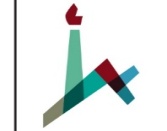 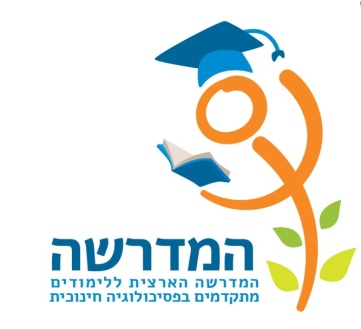    בית הספר לחינוךע " ש ש ל מ ה (ס י מ ו ר) פ ו ק ס        המחלקה להשתלמויות ולפיתוח מקצועינהלי הרשמה למדרשה ללימודים מתקדמים בפסיכולוגיה חינוכית- תשפ"אלמנהלים ולפסיכולוגים במחוז ירושלים שלום רב,מועדי הרשמה: ההרשמה לשנת תשפ"א תחל בתחילת חודש יולי 2020 ותסתיים בתאריך 31.7.19. פסיכולוגים הנקלטים לעבודה בתחנות שפ"ח לאחר 20 יוכלו להירשם עד 1.9.20, על בסיס מקום פנוי.גמלאים ומדריכים חיצוניים בשפ"חים: יכולים להירשם אחרי 1.8.2020 על בסיס מקום פנוי ולפי שיקולי דעת של הפסיכולוג המחוזי ורכז השלוחה של המדרשה.התשלום: מתבצע בשני תשלומים: 150 ₪ דמי הרשמה וטיפול בעת ההרשמה + תשלום יתרת עלות הקורס בהמשך על פי הנחייתנו ועד כחודשיים טרם פתיחת הקורס/ים. ביטול הרשמה: עד שבועיים לפני מועד פתיחת הקורס, ניתן לקבל החזר תשלום בקיזוז 150 ₪ דמי הרשמה. לאחר מועד זה, ביטול הרשמה לקורס יחויב בעלות מלאה של הקורס. לתשומת לבכם- דמי ההרשמה אינם מוחזרים בכל מקרה, אלא במקרה והקורס המבוקש לא ייפתח, או במקרה והקבוצה כבר מלאה בעת שנרשמת.נהלי הרשמה ותשלום ( אנא קראו בעיון) : ההרשמה לקורסי המדרשה לשנת תשפ"א תתקיים גם השנה, באמצעות טופס רישום , שבהמשכו טופס תשלום בכרטיס אשראי, מקוון ומאובטח של האוניברסיטה העברית בירושלים.לצורך הרשמה עליכם להיכנס לקישור , שיופיע בסיום נוהל זה, למלא את כל פרטיכם בעמוד הראשון, לבחור בקורס/ קורסים המבוקשים על ידיכם להרשמה ולבצע תשלום מידי בכרטיס אשראי על סך של 150 ₪, דמי הרשמה וטיפול, לכל אחד מהקורסים המבוקשים.עם ביצוע התשלום, תישלח אליכם לכתובת המייל אותה ציינתם בטופס, קבלה על התשלום, ישירות ממערכת התשלומים המקוונת. אנא הקפידו לשמור את הקבלה כאסמכתא .בהמשך, לאחר בדיקת מצב ההרשמות ואת קבלתכם לקורס/ ים המבוקש, נשלח לכם קישור לביצוע התשלום על ההפרשים. לתשומת לבכם- מילוי הטופס שבקישור והתשלום המידי לאחריו, מהווים את ההרשמה לשנת תשפ"א ולא יהיה טופס הרשמה נוסף. כמו כן, מילוי טופס הפרטים ללא ביצוע תשלום בכרטיס אשראי של דמי ההרשמה והטיפול לאחריו, אינו מהווה הרשמה ולא יישמר מקום בקבוצה ללא מילוי הטופס וביצוע תשלום מידי של דמי ההרשמה בהמשכו. נדגיש, שמספר הלומדים בקבוצות השונות מוגבל.לאחר סיום תקופת ההרשמה והתשלום הראשוני, נודיע לנרשמים על קבלתם או אי קבלתם לקורסים המבוקשים. כל עוד הקורסים לא יתמלאו תתאפשר הרשמה נוספת על בסיס מקום פנוי.לא יתאפשר  תשלום באמצעות השירותים הפסיכולוגים.  על הנרשמים לשלם ישירות לאוניברסיטה העברית ולבצע את ההתחשבנות בעצמם מול השפ"ח בו הנם עובדים, במידה ומתאפשרת עבורם השתתפות בתשלום .על מנהל השפ"ח שלכם לאשר את הרשמתכם ועליו לוודא, שהקורס/ים אליו/ אליהם אתם נרשמים מתאים לשלב הוותק וההתמקצעות שלכם. במסגרת טופס ההרשמה, יהיה עליכם לאשר כי מנהל השפ"ח, אכן אישר את הקורסים אותם בחרתם.הרשמה לקורס ליקויי למידה ב' מותנית בסיום כל החובות לקורס ליקויי למידה א'.שימו לב- לא ניתן להירשם לקורסים "מרוכזים" בהם תאריכי המפגשים חופפים, גם לא בתאריך אחד. אנא בדקו את התאריכים בטרם תרשמו.נציין, שהתכניות שלנו מתוכננות כקורסים פרונטליים, אולם, במידת הצורך ובשל הקורונה, נבצע התאמות נדרשות ללמידה מרחוק סינכרוניות וכן, א- סינכרוניות.להלן, הקישור לטופס ההרשמה והתשלום הראשוני :   טופס הרשמה ותשלום דמי רישום וטיפול - מדרשה תשפ"אשכר הלימוד השנה, לפי החלטת הועד המנהל של המדרשה, הוא:שכר לימוד בקורסי הפרקטיקום המורחב- הקורסים לטרום מתמחים (56 ש)- הינו 865 ₪.שכר הלימוד לקורסי לקויי למידה א' וב' (44 ש) – 615 ₪שכר לימוד לקורס חרום הינו – 565 ₪ שכר לימוד לקורסים  של פיתוח מקצועי  (40 ש)– הינו 765 ₪שכר הלימוד לקורס CBT שנה ב' – 2,750 שח. לכל בירור או שאלה בנושא מנהלי ניתן לפנות לחנה בכור-לסר, במזכירות המחלקה להשתלמויות ולפתוח מקצועי של בית הספר לחינוך, באוניברסיטה העברית בירושלים, בטל' 02-5882036 , או במייל janettebl@savion.huji.ac.ilלתשומת לבכם:1. חשוב לציין, שפעילות המדרשה בשנת תשפ"א תותאם לאילוצי מגפת הקורונה, בין השאר, בדרכי ההוראה וכן בשינוי תאריכים על פי הצורך. 2.  פעילות המדרשה ממומנת הן מתשלומי הלומדים והן מתקציבים ממשרד החינוך ומותנית בקבלתם.שנת הלימודים תחל ביום ג', 20/10/20 .תאריכי הקורסים השנתיים של המדרשה- לשנת תשפ"א הנם:20/10/20, 3/11/20, 17/11/20, 1/12/20, 15/12/20, 29/12/20, 12/1/21, 26/1/21, 9/2/21, 23/2/21, 9/3/21 ,6/4/21, 20/4/21, 4/5/21, 18/5/21, 1/6/21, 15/6/21  ותאריך רזרבי למקרה של ביטול: 29/6/21בשנה"ל תשפ"א מוצעים במחוז ירושלים הקורסים הבאים:באוניברסיטה העברית, הר הצופים, בית הספר לחינוךקורסי חובה:1. עבודת הפסיכולוג במערכת , דורית בן גד, ימי ג'  12:15-15:00, 17 מפגשים, 56 שעות, 865 ₪.2. יסודות הטיפול הפסיכולוגי בילדים, ליאת דוכן,  ימי ג' 15:15-18:00, 17 מפגשים 56 שעות, 865 ₪.3. פסיכו-דיאגנוסטיקה, אתי דניאל-סימון , 56 שעות (לבוגרי מגמות רפואית ותעסוקתית יישומית),      2 ימים מרוכזים בתאריכים 14/10 ו 15/10 בשעות 9:00-15:00ובימי ג', 13 מפגשים בין השעות  15:15-18:00, 865 ₪.  4. לקויי למידה שנה א', אתי דניאל סימון ועינת כהן  (אם תפתח קבוצה שניה היא תונחה ע"י ראובנה שלהבת קניאל) – 17 מפגשים, ימי ג' 12:15-14:00 ובנוסף, יום מרוכז בתאריך 29/12 בשעות 8:30-12:15, 44 שעות, 615 ₪.5. לקויי למידה שנה ב', הילה חיון – ב 6 ימים מרוכזים  44 שעות, בין השעות 9:00-15:00   בספטמבר-דצמבר 2020: 17/9, 24/9, 12/10, 15/10, 13/12, 17/12  615 ₪.קורסי בחירה: קורסים מתמשכיםמטראומה לחוסן, התמודדות עם מצבי לחץ וחירום - טליה הנמן. 2 ימים מרוכזים ב 16/9, ו-ב 24/9 ועוד 11 מפגשים בימי ג' בין השעות  14:15-16:00, 40 שעות, 565 ₪.לגדול בתוך קשר, טלי טרגר, קורס דו שנתי 80 שעות. בשנה א' 8 מפגשים בימי שלישי  פעם בשבועיים בין השעות 12:15 – 15:30  החל מה 20/10 ועד ה 26/1 ויום מרוכז ב 16/2 מ 9:00 – .15:00 40 שעות בשנה א', 765 ₪.פסיכותרפיה קוגניטיבית התנהגותית בילדים ובבני נוער, מרכזת שולמית בנזימן – קורס דו שנתי 200 שעות סה"כ, בשנה ב' במסגרת 14 מפגשים  בימי ג' של המדרשה בין השעות 15:15 – 19:15  ועוד 4 ימים מרוכזים ביולי 2021 בשעות  9:00 – 15:15. 100 שעות בשנה ב' מחיר 2750 שח לשנה ב.מרוכזים שמתחילים בספטמבר /אוקטובר עבודה טיפולית עם הורים בגישה ממוקדת חוויה ורגש AEDP , ליאת גרוס ומיכל הלפרין, 6 ימים מרוכזים בספטמבר – אוקטובר 2020, בתאריכים: 8/9, 15/9, 21/9, 29/9, 1/10, 13/10 בין השעות  09.00-15.00, 40 שעות 765 ₪."השירים המשחקים איפה הם עכשיו" – עבודה פסיכולוגית חינוכית בגן הילדים – מרכזת:                יהודית דריימן, ב 6 ימים מרוכזים בתאריכים 3/9, 13/9, 23/9, 12/10, 10/12, 21/1 , בין השעות  09:00-15:00, 40 שעות, 765 ₪.התמודדות עם בעיות התנהגות בבית הספר – רכזת מירב קצירב 6 ימים מרוכזים בתאריכים : 3/9, 9/9, 17/9 , 24/9   ,29/9 , 12/10  , בין השעות  09:00-15:00, 40 שעות, 765 ₪.הכשרה להדרכה בפסיכולוגיה חינוכית – טל גרין אפל ורותי וקשלק - ב6 ימים מרוכזים בתאריכים: 10/9, 18/10, 13/12, 17/12, 25/1, 4/3.בין השעות -  09:00-15:00 40 שעות, 765 ₪.מרוכזים אמצע שנה – ינואר מרץ8. "פסיכולוגיה דחופה" – התמודדות במצבי משבר: טראומה, פגיעות מיניות, אובדנות ואלימות –טליה הנמן, שפרה קלמנוביץ, מרים לכטנברג, מילכה הדר – 6 ימים מרוכזים בינואר עד מרץ 2020 בתאריכים: 27/1, 1/2, 9/2, 18/2, 1/3, 8/3 בשעות 9.00-15.00 , 40 שעות, 765 ₪.9. הסמכות ההורית החדשה – גלית זיגמן - ב 6 ימים מרוכזים בינואר - מרץ 2020, בתאריכים: 28/1, 4/2, 11/2, 18/2, 4/3, 11/3 בין השעות  09.00-15.00, 40 שעות 765 ₪.10. עבודה טיפולית עם מתבגרים – עדנה רשף ב 6 ימים מרוכזים בחודשים ינואר- מרץ 21  בתאריכים:24/1, 31/1, 3/2, 10/2, 17/2, 21/2 - בין השעות  09.00-15.00,  40 שעות, 765 ₪.מיינדפולנס בפסיכולוגיה חינוכית – אדר לביא וד"ר יוסי ארן-ארנרייך, ב 6 ימים מרוכזים בתאריכים: 1/2, 7/2, 8/2, 14/2, 15/2, 24/2 (רזרבה 22/2) בין השעות - 09.00-15.00 40 שעות, 765 ₪.מרוכזים יולי 2021קצר ודינאמי – הילכו שניהם יחדיו, טיפול דינאמי קצר מועד, ד"ר יעקב יבלון למתמחים לקראת סוף התמחות ומומחים – ב 6 ימים מרוכזים בחודש יולי 2021, בתאריכים:1/7/21, 4/7/21, 8/7/21, 11/7/21, 15/7/21, 19/7/21 (רזרבה 20/7). בין השעות  09.00-15.00,  40 שעות, 765 ₪.פסיכולוגיה נרטיבית , ישי שליף ורחל פארן ב 6 ימים מרוכזים בחודש יולי 21, בתאריכים.5/7/21, 6/7/21, 7/7/21, 12/7/21, 13/7/21, 14/7/21: בין השעות  09.00-15.00,  40 שעות, 765 ₪.14. קשב בבקשה!!!, שימי גלעד, ב 6 ימים מרוכזים בחודש יולי 2021 , בתאריכים:  4/7/21, 5/7/21, 14/7/21, 15/7/21, 20/7/21, 21/7/21        בין השעות - 09:00-15:00 40 שעות, 765 ₪.תאריך פתיחת שנת הלימודים: 20/10/2020תאריכי ההשתלמות של המדרשה לשנת תשפ"א הנם:  20/10, 3/11, 17/11, 1/12, 15/12, 29/12, 12/1, 26/1, 9/2, 23/2, 9/3 ,6/4, 20/4, 4/5, 18/5, 1/6, 15/6. תאריך נוסף אם מתבטל 29/6              קורסי חובה:המנחה:  דורית בן-גד – פסיכולוגית חינוכית מומחית מדריכה, שפ"ח ירושלים.מטרת הקורס: הקנית ידע מעשי ותיאורטי מקיפים המאפשרים לפסיכולוג החינוכי להכיר, להבין ולהתנסות בפרדיגמת החשיבה המערכתית-ארגונית. הלמידה בקורס תאפשר הרחבה והעמקה במושגי יסוד ומודלים תיאורטיים בתחום התנהגות הארגונים ותורת הארגונים, יחד עם התמקדות בארגון החינוכי ותהליכים מבניים וסביבתיים המייחדים את הארגון החינוכי משאר הארגונים בחברה, בהיבטים הפורמאליים והבלתי פורמאליים. הקורס מכוון להציג מושגים, תפיסות, תהליכים ודרכי פעולה, הקשורים בתפיסת עבודת הפסיכולוג החינוכי בשדה העבודה המערכתית -ארגונית. השאיפה היא לפתח ולהעשיר בקרב המשתתפים את ההבנה ויכולת הפעולה בקונטקסט המערכתי, תוך זיקה לתיאוריות רלוונטיות.אופן הלמידה: גישות ומודלים מרכזיים יוצגו ללומדים באמצעות שילוב של קריאה, הרצאות פרונטאליות, דיונים ותרגילים. במהלך הקורס יידרש יישום הנלמד באמצעות התנסות ותרגול הנלמד בשטח.  במסגרת הקורס יידונו גם שאלות עקרוניות הנוגעות לקשר שבין תיאוריה למעשה, וכן לגיבוש זהות פרופסיונאלית בזיקה לתפיסת תפקיד הפסיכולוג החינוכי בהיבט המערכתי-ארגוני.הקורס מחייב התנסות סדירה לאורך השנה בנושאים הנלמדים בקורס. כמו כן יידונו וינותחו במהלך הקורס התערבויות ואירועים ארגוניים-מערכתיים ויתקיימו התנסויות מודרכות במסגרת מפגשי השיעור, במשולב עם פרקי הלימוד הרלוונטיים.הקורס מיועד: לפסיכולוגים מתחילים בראשית דרכם המקצועית. בעיקר אלו שהופנו לקורס על ידי הועדה המקצועית לפסיכולוגיה חינוכית, משרד הבריאות.דרישות הקורס: נוכחות מלאה ופעילה (ניתן להיעדר עד 20% במקרים מוצדקים, עם אישורים), קריאה, כתיבת תרגילים, הגשת עבודה מסכמת.היקף הקורס, מועד ומיקום: 56 שעות אקדמיות אחת לשבועיים בימי ג' 17 מפגשים בין השעות 12:15-15:00, באוניברסיטה העברית בהר הצופים בבי"ס לחינוך.תאריכי ההשתלמות של המדרשה לשנת תשפ"א הנם:  20/10, 3/11, 17/11, 1/12, 15/12, 29/12, 12/1, 26/1, 9/2, 23/2, 9/3 ,6/4, 23/4, 4/5, 18/5, 1/6, 15/6. תאריך נוסף אם מתבטל 29/6שכר לימוד: 865 ₪סילבוס:  מנחה: ליאת דוכן, פסיכולוגית חינוכית מומחית מדריכה, פסיכותרפיסטית, שפ"ח ירושלים.מטרת הקורס:  מתן ידע בסיסי בתיאוריות ובטכניקות טיפוליות שונות; דיון בדרכים בהן ניתן ליישם ידע טיפולי והמשגה טיפולית בטיפול בילדים ובבני נוער ובעבודת הפסיכולוג החינוכי.תכני הקורס ואופן העברתו: בקורס יילמדו עקרונות בסיסיים בטיפול תוך היכרות עם תיאוריות וגישות טיפוליות שונות:מבוא וסקירה של גישות דינאמיות לפסיכותרפיה וטיפול דינאמי קצר מועד;טיפולים קצרי-מועד וממוקדים באוריינטציה מערכתית-אסטרטגית;תרומת הזרם האינטר-סובייקטיבי והטיפול הדיאדי לעבודה עם ילדים והורים;דוגמאות מתוך עבודת הפסיכולוג החינוכי ודוגמאות לטיפול אינטגרטיבי.דוגמאות מעבודת המשתתפים – הבנת המקרה והצעות לתוכנית טיפול לאור התיאוריות הנלמדות.הקורס מיועד: לפסיכולוגים אשר עוברים הסבה לפסיכולוגיה חינוכית, ולא למדו קורסים טיפוליים בלימודי התואר השני שלהם (בהתאם להנחיות הוועדה המקצועית).חובות הלומד: נוכחות מלאה (ניתן להיעדר 20% במקרים מוצדקים, עם אישורים); קריאת פרקים ומאמרים  ע"י המשתתפים לקראת הפגישות; הגשת עבודה בכתב.עבודת גמר באורך של עד שישה עמודים, אותה יש להגיש לכל המאוחר ארבעה שבועות מתום הקורס.רצוי שהמשתתפים בקורס יתנסו במקביל לקורס לפחות בטיפול אחד בילד או במתבגר.מנהלי השפ"ח, החותמים למשתלם על טופס ההרשמה שלו, מתבקשים לוודא שביכולתם לאפשר למשתלם לקבל ילד לטיפול עם הדרכה מטעם השפ"ח.היקף הקורס:  56 שעות מיקום ותאריכים: הקורס יתקיים אחת לשבועיים בימי ג' בין השעות 15.15- 18.00, בביה"ס לחינוך באוניברסיטה העברית, החל מה- 20/10/2020, סה"כ 17 מפגשים.שכר לימוד: 865 ₪סילבוס:                  הסילבוס ישונה לקראת שנת תשפ"א – סילבוס מעודכן יתפרסם בקרובקורס מורחב – 56 שעות – (לבוגרי מגמות רפואית ותעסוקתית יישומית)מנחה: אתי דניאל-סימון פסיכולוגית חינוכית מומחית מדריכה – שפ"ח ירושלים.מטרת הקורס: הקורס יקנה ידע תיאורטי ומעשי בהערכה פסיכולוגית של ילדים ונוער. במהלך הקורס נתייחס לפסיכו דיאגנוסטיקה כתהליך רב שלבי הכולל הגדרה מדויקת של השאלות שיש לברר על הנבדק, העלאת השערות עבודה על בסיס ידע תיאורטי ומחקרי ובחינת ההשערות האלה ע"י בחירה מושכלת של כלים ושיטות לאבחון. כמו כן יתייחס הקורס באופן מקיף לניתוח ופירוש של הממצאים באופן מקצועי ואתי, גזירת מסקנות והמלצות ומסירתן באופן בהיר ומובן לגורמים הרלוונטיים.דרישות הקורס:השתתפות בהרצאות, התנסות בהעברת המבחנים שיילמדו והבאת מקרים לניתוח בכיתה.נוכחות מלאה בהרצאות (ניתן להיעדר 20% במקרים מוצדקים, עם אישורים); הגשת עבודה מסכמת (כתיבת חוות דעת פסיכולוגית על בסיס המבחנים שנלמדו).היקף הקורס: 56 שעות אקדמאיות. מיקום ותאריכים: 2 ימים מרוכזים בתאריכים 14/10 ו 15/10 בשעות 9:00-15:0                ואחת לשבועיים בימי ג' החל מה 20/10/20 בין השעות 15:15-18:00, 13 מפגשים                בבי"ס לחינוך באוניברסיטה העברית בהר הצופים.שכר לימוד: 865 ₪סילבוס: הסילבוס ישונה לקראת תשפ"א – סילבוס מעודכן יתפרסם בקרובמנחות: אתי דניאל סימון  - פסיכולוגית חינוכית מומחית מדריכה ועינת כהן – פסיכולוגית חינוכית מדריכה  - שפ"ח ירושלים.אם תפתח קבוצה שנייה היא תונחה ע"י ראובנה שלהבת קניאל – פסיכולוגית חינוכית מדריכהמטרת הקורס: היכרות בסיסית עם תחום ליקויי הלמידה, עם מבחנים רלוונטיים ועם דרישות משרד החינוך לאבחון רב-תחומי.הקורס מיועד: לפסיכולוגים מתמחים שעדיין לא למדו קורס על לקויות-למידה. תנאי קבלה: רק מי שהשלים פסיכו דיאגנוסטיקה של טרום התמחות; הלומדים חייבים להיות לפחות בשנת העבודה השנייה שלהם בשפ"ח ולעבוד בבית ספר. דרישות הקורס: נוכחות מלאה (ניתן להיעדר 20% במקרים מוצדקים, עם אישורים), הגשה של חוות דעת מסכמת שתכלול שימוש בכלים שיילמדו  בהשתלמות. היקף , מועד ומיקום הקורס: 44 שעות אקדמיות. הקורס יתקיים בימי ג' החל מה 20/10/20 בין השעות 12:15-14:00 יום מרוכז ב 29/12 בשעות 8:30-12:00 באוניברסיטה העברית בהר הצופים בבי"ס לחינוך.שכר לימוד: 615 ₪הסילבוס ישונה לקראת תשפ"א – סילבוס מעודכן יתפרסם בקרובמנחה: הילה חיון – פסיכולוגית חינוכית מומחית מדריכה, שפ"ח מודיעין. רכזת התוכנית "מלקויות ללמידה".מטרת הקורס: העמקת הידע בתחום לקויות למידה והפרעת קשב.היקף הקורס: 44 שעות אקדמיות.תכני הקורס ואופן העברתו: בקורס זה נעמיק את הידע בתחום לקויות למידה והפרעת קשב, ונדון במקרים שיוצגו ע"י המשתתפים בקורס. נוסיף כלים לארגז כלי האבחון. נרחיב את ההתבוננות האינטגרטיבית, תוך התייחסות לתחלואה נלווית ולאבחנה מבדלת. נתעמק בכתיבת חוות הדעת ובגזירת המלצות להתערבות, כולל התאמות בדרכי למידה ובדרכי היבחנות. הקורס מיועד: לפסיכולוגים שהשלימו את קורס ליקויי למידה א' ועובדים במסגרת בית ספר יסודי/ חטיבת ביניים/ תיכון.דרישות הקורס: נוכחות מלאה ופעילה (ניתן להיעדר 20% רק במקרים מוצדקים). כתיבת חוות דעת פסיכולוגית על סמך אבחון משולב, הכוללת אבחנה והמלצות רלוונטיות, כולל התאמות בדרכי למידה ובדרכי הבחנות.היקף הקורס: 44 שעותמועד: הקורס יתקיים, ב 6 ימים מרוכזים  בין השעות 9:00-15:00     בספטמבר-דצמבר 2019 בתאריכים:  17/9, 24/9, 12/10, 15/10, 13/11, 17/12    באוניברסיטה העברית בהר הצופים בבי"ס לחינוך.שכר לימוד: 615 ₪סילבוס: הסיליבוס ישונה לקראת תשפ"א – סילבוס מעודכן יתפרסם בקרובקורסי בחירהקורסים מתמשכים בימי שלישי החל מה 20/101. מטראומה לחוסן התערבות עם מצבי לחץ וחירום מנחה: טליה הנמן – פסיכולוגית חינוכית מומחית מדריכה, שפ"ח ירושלים. הפסיכולוג החינוכי עסוק בחלק ניכר מזמנו בהתערבויות מערכתיות ופרטניות בזמן משבר. הן יכולות להיות בעקבות משברים של טראומה ואובדן במשפחה, במערכת ובקהילה, או בעת מצבי חירום  על רקע איומים ביטחוניים.   בקורס נתוודע להגדרות השונות של מצבי טראומה ואובדן ודרכי התמודדות,  נלמד על התערבות בזמן משבר במערכת החינוכית והמשפחתית, ונכיר את הגישות העיקריות בטיפול בנפגעי טראומה. הלמידה תתבצע באופן סדנאי תוך התייחסות  לפריזמה האישית ולהתנסויות  של הלומדים. מטרות הלמידה:הקניית ידע תיאורטי ומיומנויות התערבות עם הפרט המשפחה והמערכת במצבי חירום. עבודת הסיכום הנדרשת- הצגת התערבות מערכתית בזמן חירום, תוך הסתמכות על המשגות תיאורטיות שנלמדו במהלך הקורס.אופן הלמידה: הקורס ישלב למידה תיאורטית לצד התנסות חווייתית. המשתתפים יוזמנו לפגוש תכנים של טראומה, אובדן ואבל, כמו גם התנסות בתהליכי הרגעה וקרקוע, ויתרגלו מיומנויות וטכניקות של התערבות בשעת חירום. העבודה החווייתית תיעשה במגוון דרכים: ראיונות אישיים, סימולציות, הבאת מקרים מהשטח והתייחסות משותפת אליהם ברמה הקבוצתית. דרישות הקורס:השתתפות מלאה בכל המפגשים. קריאת חומר תיאורטי. השתתפות פעילה בסימולציות, תרגילים ועבודה סדנאית. הגשת עבודה כתובה המנתחת התערבות מערכתית בזמן חירום, תוך הסתמכות על המשגות תיאורטיות שנלמדו במהלך הקורס .  הקורס מיועד: פסיכולוגים בשלבי ההתמחות השונים שלא הוכשרו בחירום.היקף הקורס: 40 שעותמועדי הקורס:  הקורס יתקיים בשני ימים מרוכזים ב 16/9 וב 24/9בשעות 9:00 – 15:00 ועוד 11 מפגשים בימי ג' החל מה- 20/10/20 ועד ה 9/3/2021בשעות  14:15-16:00.  בביה"ס לחינוך, האוניברסיטה העברית, קמפוס הר הצופים.שכר לימוד: 565₪מבנה הקורס:הערה: הקורס מתקיים בשיתוף עם היחידה למצבי חירום ולחץ, שפ"י.2. לגדול בתוך קשר – המורה כמבוגר משמעותיובית הספר כסביבה המפתחת בריאות נפשית של ילדיםהתוכנית פותחה ע"י ד"ר פלורה מור (אשלים-ג'וינט) ושפ"י משרד החינוך - מזל מנחם, יעל שחר, טלי טרגר ושות'המנחה: טלי טרגר, פסיכולוגית חינוכית, מדריכה. מנהלת השירות הפסיכולוגי של עיריית מעלה אדומים. מנהלת מרכז טיפול במתבגרים בשפ"ח, מנהלת לשעבר של היחידה למיניות, זוגיות ומשפחה בשפ"י במשה"ח, מנחה בתחום של אובדנות, נוער בסיכון  ותכנית התקשרו"ת, קליניקה פרטית, מנחת קבוצות.תאורי כללי של הקורס:בית הספר כיום נדרש לפעול כמרחב ללמידה, צמיחה והתפתחות של הילד כשלם. לשם כך נדרש הצוות החינוכי להכיל (containment) ולהכליל ((inclusion את כל הבאים בשעריו, מבוגרים וצעירים כאחד, להתחשב בשונות הטבעית בין התלמידים, ולקחת אחריות על רווחתם והשתלבותם בחברה. מחויבות הצוות היא להתפתחות של התלמיד כאדם שלם וכן למכלול צרכיו. צורכי העצמי של התלמיד כוללים: צרכים לימודיים-קוגניטיביים, אישיים-רגשיים ובינאישיים-חברתיים. בנוסף, יש צורך גם לרתום את המשפחה והקהילה לשיתופי פעולה. מחקר אורך בחן את המסוגלות של בתי הספר לפעול כ"בית גידול" והצליח לזקק את מאפייני היחסים ודפוסי האינטראקציה בין מורים ותלמידים ובין דמויות מגדלות בחייהם המזינים התפתחות ומשפרים את תפיסת החוללות העצמית של התלמידים בבית הספר ואת תפקודם האישי-רגשי, הלימודי והחברתי ואלה הממצאים: ממצאי המחקר הראו בבירור כי הטרנספורמציה ההתפתחותית שעברו התלמידים התרחשה במקביל לטרנספורמציה אישית ומקצועית שעברו צוותי החינוך וההורים. ממצאים אלה מהווים בסיס לפרקטיקה החינוכית הפסיכו-חברתית המוצעת בקורס זה. פיתוח המורה כמבוגר משמעותי כדי שידע לפתח את התלמיד להיות אדם שלם ומשמעותי בעצמו.מטרת הקורס: הקורס מיועד לפסיכולוגים חינוכיים אשר מעוניינים להתמחות בדינמיקה התוך האישית והבין אישית המאפיינת יחסי מורים – תלמידים - הורים המזינה למידה והתפתחות. הקורס ייתן כלים לפסיכולוג לפיתוח יכולותיהם האישיות והמקצועיות של מורי בית הספר ואנשי המקצוע המלווים אותם, הן כפרטים והן כצוות, כך שיצליחו במשימתם המורכבת ליצור מענים המותאמים ליכולות הגלויות והסמויות של כלל תלמידיהם. הקורס יעסוק ברציפות של תהליכים חינוכיים מקדמים רווחה נפשית וחוסן וטיפול מערכתי על רצף הסיכון, המבטיחים לתלמיד מרחב גדילה ההולם את צרכיו בבית הספר ובמעגלי החיים הנוספים שלו, בבית ובקהילה. אופן הלמידה:תהליך הלמידה יהיה בעיקרו חווייתי ויתבסס על עבודה קבוצתית תוך התייחסות בין-אישית.  כל המפגשים במהלך השנה מורכבים משתי יחידות מרכזיות:יחידה העוסקת בלמידה תיאורטית וחווייתית של מושגי מפתח בפסיכואנליזה העוסקים ביחסי המשולש:  מבוגר - ילד - דרישות מציאות. הלמידה החווייתית של מושגי מפתח פסיכואנליטיים מעשירה את האוריינטציה של הפסיכולוג לפיתוח מסוגלות הצוות לגדול ולגדל. עבודת העומק תכלול היכרות בינאישית בתוך קבוצת הלומדים. יחידת הדרכה קבוצתית - שימוש במתודה ייחודית של הצגת מקרה לחקר התהליכים הבינאישיים והתוך-אישיים של המשתתפים כתהליכים מקבילים לאלה המתקיימים במרחב בית הספר בין המבוגרים והצעירים ועבודה עם אסוציאציות, הדהוד והמשגת תהליכים מצד חברי הקבוצה. הקורס יאפשר לימוד של תהליכי התערבות מערכתיים ויבסס את היכולת של הפסיכולוג לשפר את יכולתו של ביה"ס להזין את צורכי ההתפתחות והלמידה של תלמידיו כמפתח לתפקוד בחברה. המשתתפים ילמדו לאפיין מהלכים המאפשרים להם ליצור סביבה חינוכית יציבה התומכת בצמיחה אישית ומקצועית של המורים, ובגדילה והתפתחות של תלמידים על רצף הסיכון ותלמידים במצבי דחק, טראומה או משבר.הקורס מיועד לפסיכולוגים מתמחים ומומחים העובדים במערכת הבית-ספריתדרישות הקורס: השתתפות פעילה ונוכחות מלאה, קריאת חומר תיאורטי, הצגות מקרה הגשת עבודות: ניתוח מקרה, התערבות מערכתית מתועדת, רפלקציה על התהליך. היקף הקורס: 40 שעות בשנה א' – בתכנון לקרוס בן שנתיים.מועדי הקורס: 8 מפגשים  של 4 שעות אקדמיות במהלך השנה בימי שלישי  פעם בשבועיים, החל מה 20.10.20  בשעות 12:30-15:30  ועוד יום מרוכז ב 16.02.2021מיקום: ביה"ס לחינוך, האוניברסיטה העברית, הר הצופים ירושלים סילבוס:צירי התפתחות:עיסוק בעולמו הפנימי של הפסיכולוג החינוכי הציר הראשון נוגע בעולמו האישי של איש המקצוע, בחוויית הסיכון וההדרה שלו, מערך הלחצים הפנימיים והחיצוניים המופעלים עליו, המפגש בין עולמו האישי למקצועי. שימוש ב"עצמו" להבנת צרכיו של כל תלמיד, ושל מחנכיו והוריו. הכלי האולטימטיבי לעבודה מצמיחה עם מורים תלמידים והורים הוא שימוש הפסיכולוג ב"עצמו" להבנת צרכיו של האחר. במוקד הלמידה נמצא איש המקצוע עצמו, אישיותו, יכולותיו המקצועיות, השקפותיו האידיאולוגיות, היכרותו עם עצמו, מידת פתיחותו לזולת, זהותו האישית והסוציאלית, סגנונו האישי בלמידה, ביישוב קונפליקטים ובפתרון קונפליקטים תוך אישיים ובין-אישיים והיבטים אחרים ועוד.  למידה מסוג זה מביאה ליצירת תובנות ויכולות חדשות בעשייה פסיכו-חינוכית עם תלמידים ומערכות בסיכון, תובנות ויכולות שונות מאלה המתקבלות מעצם החשיפה לידע על תופעות הסיכון ודרכי הטיפול בהן. עיסוק בעולם הבין-אישי של הפסיכולוג החינוכיהציר השני מתמקד בעולם הבין-אישי של איש המקצוע ובקידום יכולתו ליצור דיאלוג מצמיח בתוך קשר מצמיח, לטפח מרחב פוטנציאלי של גדילה עם התייחסות ללמידה וצמיחה בהיבט הקבוצתי (קבוצת הלמידה הקלאסית וקשייה - הנחות היסוד של בִּיוֹן). ציר זה קשור בהפנמה והעמקה במושגים בעלי ערך תרפויטי הקשורים לתיאוריות פסיכולוגיות המרחיבות את ההתבוננות ביחסי ההתאמה הפסיכולוגיים בין המבוגר לילד ובין הילד וסביבתו. עולם תוכן זה מעשיר ומכוון את עבודת איש המקצוע. בדיון ביחסי ההתאמה: תיאורית ההתאמה של ויניקוט - אובייקט מעבר, מרחב מעבר, אמא טובה דיה, תסכול אופטימאלי. תיאורית ההתאמה של קוהוט -  אמפטיה, כישלון אמפטי, זעם נרקיסיסטי וצורכי ה-Self.דפוסי אינטראקציה עם מערכות ותלמידים בסיכון – דינאמיקה של דחייה, שעמום, ביטול ואפסיות, התכנסות והסתגרות, -Freeze-Fight-Flight, חשדנות, עוינות, הכחשה, תלות ומשיכת תשומת לב, התחכמות, הרס והסתכנות. תיאורית ההתאמה של בִּיוֹן - תהליכים קבוצתיים, הכלה – מיכל, קבוצות עבודה וקבוצות הנחות יסוד. ההדרכה הקבוצתית מכוונת להגיע אל המניעים החבויים היוצרים את החיבור של איש המקצוע אל תלמידים בתהליכי סיכון – הילדות וההתבגרות שלו עצמו מאפשרת החייאה של עולמות העיסוק  עם תלמידים – באופן המקדם את התפתחותם. המטרה היא שהפסיכולוג ילמד בהתאם לתפיסתו את תהליכי הצמיחה המביאים לגדילה והתפתחות תלמידים, כיצד לגדל את הצוות החינוכי וליצר תנאים מערכתיים שיביאו להתפתחות מרחב פוטנציאלי של צמיחה בבית הספר הן עבור התלמידים והוריהם והן עבור המבוגרים הפועלים באותה סביבה. השיח הקבוצתי מכוון להתמודדות מעמיקה עם נושאים מכריעים, כגון: מקום איש המקצוע בבית הספר וההתמודדות האישית שלו עם תלמידים בכלל ותלמידים בתהליכי סיכון בפרט, הוריהם ומחנכיהם ועם הנהלת המוסד החינוכי. עיסוק במתודות פסיכו-חינוכיות-סוציאליות      בציר השלישי מתרחשת הקניה של שיטות, מיומנויות, כלים ומתודות פסיכו-חינוכיות- סוציאליות אשר יסייעו להשיג את היעדים הנכספים. התפיסה הפסיכו-חינוכית מכוונת לפרקטיקה חינוכית אפקטיבית עם תלמידים ומערכות בסיכון, ומשום כך, מושם דגש על פיתוח מתודות ואסטרטגיות שיעילותן הוכחה בעבודה מעשית.       כמה ממתודות היסוד המהוות עמוד תווך בתפיסה הפסיכו-חינוכית-סוציאלית ומעניקות לקורס את צביונו הייחודי הן: א. מתודת ניתוח מקרה. ב. מודת הדיאלוג החינוכי ג.מתודת הדרכה על הדרכה מערכתית. כמובן שכל מתודה מתרוקנת ממשמעותה כאשר היא נטולת שני הגרעינים של עיסוק ב"עצמי" וב "בין-אישי". כוחה התרפויטי של המתודה מתקבל מהיחס האישי והבין-אישי הצובע אותה. 3. פסיכותרפיה קוגניטיבית התנהגותית בילדים ובבני נוער                                        קורס דו שנתי – שנה ב'מרכזת: שולמית בנזימן, פסיכולוגית חינוכית מומחית-מדריכה, מדריכה מוסמכת מטעם איט"ה, רכזת צוות לטיפול קוגניטיבי התנהגותי בשפ"ח ירושלים. קורסים מרוכזים שמתחילים בספטמבר/אוקטובר4. להרגיש, להעמיק להתרגש – קורס בנושא עבודה טיפולית עם הורים ( AEDP בגישה חוויתית מבוססת רגש (ד"ר דיאנה פושה -פרטים לגבי המרצות:  ליאת גרוס- פסיכולוגית חינוכית מומחית- מתמחה בגישות ממוקדות חוויה ורגש. בעלת קליניקה פרטית לעבודה עם הורים ,נוער ומבוגרים.מיכל הלפרין- פסיכולוגית חינוכית מומחית-מדריכה - עובדת בשפ"ח פרדס חנה-כרכור ובשפ"ח כפר יונה ובקליניקה פרטית בפרדסיה עם הורים, נוער ומבוגרים.תיאור כללי של הקורס: הקורס עוסק ביישום של עקרונות וכלים מעולם הפסיכותרפיה החווייתית-ממוקדת רגש בעבודה טיפולית ממושכת עם הורים. הגישה בה נתמקד היא AEDP- טיפול דינמי חווייתי מואץ שפיתחה דר' דיאנה פושה. הגישה שואבת מתאוריית ההתקשרות, תפיסה פסיכודינמית, מחקרים נוירופסיכולוגיים, וגישות התייחסותיות וחווייתיות, ושמה דגש על קשר עמוק עם ההורה ועל חוויה מתקנת כאן ועכשיו בחדר הטיפול. יישום עקרונות הגישה בעבודה עם הורים מסייע להורה לחוות חוויה עמוקה של שינוי פנימי מואץ שישפיע על התנהלותו כהורה וכתוצאה מכך, על עולמו הרגשי של הילד. הקורס יספק דרכי עבודה ייחודיות הלקוחות מעולם הAEDP  ויבחן מדוע, מתי וכיצד נכון להשתמש בהן בעבודה טיפולית עם הורים. הקורס כולל תיאוריה לצד חלקים חווייתיים רבים ומספק הבנה עמוקה במקביל לכלים מעשיים. הקורס מיועד: לפסיכולוגים מתמחים ומעלה, עם ניסיון של שנתיים לפחות בעבודה עם הורים.אופן הלמידה:  הקורס משלב תיאוריה וחוויה וכולל מצגת, סרטונים, הדגמות חיות, תרגול וסימולציות. הקורס מותאם במיוחד לפסיכולוגים החינוכיים הנדרשים לעיתים לעבודה ממושכת ומעמיקה עם הורים בשפ"ח או בקליניקה.מבנה הקורס ותכנים:סה"כ 40 שעות אקדמיות*יחידת לימוד= שעה אקדמיתדרישות הקורס: נוכחות מלאה חיונית בשל מבנה הקורס. עבודת הסיכום תכלול  תיאור מקרה מהשטח במהלכו השתמש המטפל בעקרונות וכלים מעולם הAEDP-. היקף הקורס: 40 שעות אקדמיותמועדי הקורס: הקורס יתקיים במהלך 6 ימים מרוכזים בתאריכים: 8/9, 15/9, 21/9, 29/9, 1/10, 13/105. "השירים המשחקים איפה הם עכשיו"        עבודה פסיכולוגית חינוכית בגן הילדים" המנחות: תמי לי-קונסולטציה לגננת פסיכולוגית חינוכית מומחית בכירה-מדריכה, סגנית מנהלת שפ"ח י-ם, רכזת גיל רך ורכזת הכשרה ופיתוח מקצועי.  טלי טרגר- התקשרו"ת גן- פסיכולוגית חינוכית מומחית בכירה-מדריכה, מכשירה בתוכנית     התקשרו"ת ומנחת קבוצות, מנהלת שפ"ח מעלה אדומים   אורנה שלו- אייכה בגיל הרך- פסיכולוגית חינוכית מומחית-מדריכה, מנהלת תחנה אזורית      (רמות) שפ"ח ירושליםשיפרה קלמנוביץ'- מיניות בגיל הרך-פסיכולוגית חינוכית מומחית ומדריכה, שפ"ח  ירושלים, רכזת מחוזית בתחום של מיניות ומניעת פגיעות מיניות.רחלי סירקיס- צרכים מיוחדים-פסיכולוגית חינוכית מומחית, רכזת מחוזית חינוך מיוחד-הכלה והשתלבות  יהודית דריימן- פסיכולוגית חינוכית מומחית ומדריכה, שפ"ח מודיעין, רכזת גיל רך מחוזית.תיאור כללי של הקורס: הקורס מזמין להיכרות ולהרחבת הראייה וההבנה של המערכת הגנית, המאפיינים הייחודיים לה ומקומנו כפסיכולוגים חינוכיים ביחס למערכת זו. נלמד מודלים תיאורטיים כגון, המודל האקו-סיסטמי, המרחיב את ההבנה של הילד הלומד בגן כחלק ממערכת של מעגלי יחסי גומלין. נכיר את מקומה של מנהלת הגן, דרכי העבודה עמה, קונסולטציה וניהול המשימות והתהליכים המעוגנים בלוח השנה. נתוודע לשותפויות עם בעלות תפקיד – פיקוח, ייעוץ, מתי"א, פקידות סעד- על הדומה והשונה בהגדרות התפקיד וניתן את הדעת על חשיבות התיאום עמן. לאור התיקון לחוק השילוב וההכלה נכיר אפיונים של ילדי הגן; ילדים בעלי צרכים מיוחדים, ילדים עם קשיים בוויסות, קשיי התנהגות והתנהגויות בעלות גוון מיני. נכיר מודלים תיאורטיים, הנחיות חוזר מנכ"ל והתערבויות פסיכולוגיות בנושאים אלו. מטרות הקורס: בסיום הקורס תהיה לפסיכולוגים תמונה מקיפה של המערכת הגנית על המאפיינים הייחודיים לה ויהיו בידיהם המשגות תיאורטיות וכלים להתערבות ולהשפעה בכל המעגלים המקיפים את הילד על מנת להיטיב את הסביבה הגנית ולאפשר את קידום ההתפתחות של הילדים ושל הוריהם.הקורס מיועד: לפסיכולוגים מתמחים בשנים הראשונות לעבודתם בגנים המעוניינים להעמיק את הידע, ההבנה ואפשרויות ההשפעה הפסיכולוגית בגיל הרך בהיבט המערכתי ובסוגיות מהותיות במפגש בין מערכת, ילד ומשפחתו. אופן הלמידה: תפיסת העבודה בגני הילדים, נהלים, מודלים תיאורטיים וגישות התערבות יוצגו על ידי המנחות השונות באמצעות הרצאות, מצגות, סרטונים, מאמרים ודיונים. כמו כן, על מנת שהלמידה תהיה משמעותית ללומדים היא תלווה בתרגילים, משחקי תפקידים ודוגמאות מן השדה. בנוסף, הקורס ילווה בשעות הדרכה על מנת לאפשר התייעצות בסוגיות העולות מהשטח במקביל ללמידה בקורס וכן, על מנת לתמוך ביישום והטמעה של הנלמד בקורס. ההדרכה תינתן באופן מקוון על ידי המנחות במסגרת של קבוצות קטנות כך שכל משתתף יוכל להשתתף בקבוצת הדרכה אחת שיבחר ולהציג מקרה להתייעצות. היקף ההדרכה יהיה כעשר שעות, בחמישה מפגשים. החלוקה לקבוצות ההדרכה תיעשה בתיאום עם רכזת הקורס. כל הקודם להירשם – זוכה!מבנה הקורס ותכנים:*יחידת לימוד= שעה אקדמית דרישות הקורס: נוכחות מלאה והשתתפות פעילה במפגשי הלמידה. כמו כן, נדרשת קריאת מאמרים מלווים והגשת עבודה מסכמת.היקף הקורס, מועד ומיקום: 40 שעות אקדמיות , במהלך שישה ימים מרוכזים 9:00-15:00, במועדים הבאים: יום חמישי  3.9.20יום ראשון  13.9.20יום רביעי   23.9.20יום שני      12.10.20יום חמישי 10.12.20יום חמישי 21.1.21הקורס יתקיים במדרשה לפסיכולוגיה חינוכית, ביה"ס לחינוך, האונ' העברית, הר הצופים.החלוקה לקבוצות הדרכה תיעשה בתיאום עם יהודית דריימן, רכזת הקורס. שעות ההדרכה יינתנו באופן מקוון בתיאום עם המנחה המדריכה. רשימה ביבליוגרפית: תימסר למשתתפים בתחילת הקורס.6. התמודדות עם בעיות התנהגות בבית הספר"ילדים הורים מורים ומה שביניהם" רכזת הקורס: מרב קציר, פסיכולוגית חינוכית מומחית, רכזת התחום של  מניעת אלימות ואקלים מיטבי בשפי מטעם מחוז ירושלים. מנחים:  1. ד"ר אורית אלפי, פסיכולוגית חינוכית מדריכה,  מנהלת השרות הפסיכולוגי בבאר שבע, מנחה השתלמויות וקורסים באוניברסיטת בן גוריון . 2. ד"ר איל אליאש , פסיכולוג קליני , מנהל השרות הפסיכולוגי ומלמד  במגמה לפסיכולוגיה קלינית באוניברסיטה העברית.  פיתח וליווה תכניות התערבות בביה"ס בנושא התמודדות עם בעיות התנהגות, מנחה השתלמויות לצוותים חינוכיים. 3. "מכון מצמיחים" המרכז להפחתת אלימות בבתי ספר . מנחים:יוני צ'ונה , מייסד ומנכ"ל מרכז מצמיחים, מנחה סדנאות לתלמידים ונוער בסיכון, למורים הורים ואנשי חינוך, יועץ מקצועי לתכנון מדיניות להפחתת אלימות. מרצה באקדמיה בישראל ובגרמניה. מחבר הספר "מצמיחים ברשת".  שרון קנטור, מנחה בכירה במצמיחים, מנחה סדנאות לנוער בסיכון הורים מורים ותלמידים במגזר החילוני הדתי והחרדי. 4. ד"ר הילי כוכבי, פסיכולוגית חינוכית מומחית, בעלת דוקטורט בפסיכולוגיה, מרצה "במרכז האקדמי  פרס". עוסקת בהתפתחות ההורות, אתגרים והתמודדויות בהורות, בעלת קליניקה פרטית . 5. ליאת דותן , פסיכולוגית חינוכית מומחית מדריכה , מרכזת את התחום להתמודדות עם בעיות התנהגות  בשפ"ח כפר סבא, בעלת קליניקה פרטית , רכזת תוכנית  מג"ן  ומיטיב"ה לילדים עם בעיות התנהגות. תיאור כללי של הקורס: הטיפול בבעיות התנהגות הוא אחד התחומים המאתגרים  בעבודתו של הפסיכולוג החינוכי בביה"ס. הפסיכולוג החינוכי נדרש לעיתים קרובות לטפל בבעיות התנהגות מחד ומרגיש חוסר אונים מאידך. בעיות התנהגות של ילד במערכת יוצרות אדוות רחבות של השפעה אשר הופכות את הבעיה שלו לבעיה של הסביבה ומשליכות על הילד , המערכת, כיתה , יחסיי מורה- ילד, יחסיי הורה- ילד, אקלים כיתה   ובית הספר. התמודדות יעילה עם בעיות התנהגות מהווה הזדמנות להשפיע על תהליך התפתחותי מרכזי ברמה הפרטנית, ברמה המשפחתית וברמה המערכתית.  הקורס יתמקד ברכישת ידע תאורטי ומעשי   על  התמודדות עם בעיות התנהגות, רכישת כלים יישומיים להובלת התערבויות  מערכתיות לילדים   עם בעיות  התנהגות , התערבות עם הצוות החינוכי בביה"ס  ו"טיפול בהורות " לילדים עם בעיות התנהגות .הקורס יחשוף את הפסיכולוגים לגישות טיפוליות והתערבויות שונות כאשר מוקד ההתערבות הוא המערכות השונות בחייו  של הילד: ההורים והסביבה  החינוכית.   בנוסף, הקורס התייחס גם להתערבות ישירה בכיתה והתמודדות  עם תוקפנות בין בני הגיל, אקלים כיתה, תופעת בריונות וחרם. בנוסף, הקורס ילווה בשעות הדרכה על מנת לאפשר התייעצות בסוגיות העולות מהשטח במקביל ללמידה בקורס וכן, על מנת לתמוך ביישום והטמעה של הנלמד בקורס. ההדרכה תינתן באופן מקוון על ידי המנחות במסגרת של קבוצות קטנות כך שכל משתתף יוכל להשתתף בקבוצת הדרכה אחת שיבחר ולהציג מקרה להתייעצות. היקף ההדרכה יהיה כעשר שעות, בחמישה מפגשים. החלוקה לקבוצות ההדרכה תיעשה בתיאום עם רכזת הקורס. כל הקודם להירשם – זוכה!הנושאים שילמדו: " בעיות התנהגות בביה"ס אתגר ההכלה –כשהמיכל עולה על גדותיו " . גישה מערכתית להבנת הקשיים המערכתיים ועקרונות התערבות של הפסיכולוג החינוכי עם בי"ס המתמודד עם בעיות התנהגות.  ייעוץ מערכתי למורים ולמנהל , אקלים כיתה ואקלים ביה"ס. (אורית אלפי)   " החדר ומה שמעבר לו..... גישה אינטגרטיבית לטיפול בהורים לילדים עם בעיות התנהגות בגילאי ביה"ס והתערבות מערכתית.  הגישה מתבססת על התאוריה הפסיכודינמיקה   המעגלית של ווכטל (cyclical psychology.)  המודל מתמקד בלולאות ההיזון החוזר (פידבק) המנציחות את דפוסי ההתנהגות של האדם ומשמרות את הייצוגים שגרמו בעבר לדפוסי התנהגות לא מועילים .  התאוריה עושה אינטגרציה בין תאוריות דינמיות לבין תאוריות קוגניטיביות התנהגותיות והגישה המשפחתית. הגישה מתמקדת הן בשינוי  החוויה והקשר  במערכת היחסים  הורה- ילד מורה-ילד והן ברכישת מיומנויות פרקטיות . יוצג מודל טיפולי , המשלב על פי הצורך מפגשים של המטפל עם ההורים, מפגשים עם הילד והוריו, מפגשים פרטניים עם הילד ומפגשים משותפים עם ההורים הילד ונצוות החינוכי . ( איל אליאש) . מפופולריות ותוקפנות לכיתה מצמיחה- הפחתה והתמודדות עם תוקפנות בקרב ילדי הכיתה. כיצד מתמודדים עם תוקפנות בכיתה? מה הגורמים? כיצד רותמים ילדים להתנהגות פרו חברתית בכיתה? הקשר למעמד חברתי . כיצד ניתן לערוך התערבות בכיתה . (יוני צ'ונה ושרון קנטור) . "פותחים דף חדש" התמודדות עם קשיי התנהגות של ילדים דרך עבודה טיפולית עם ההורים. מנטליזציה בהורות ועבודה על וויסות רגשי אצל ילדים באמצעות עבודה טיפולית עם ההורים. (היילי כוכבי) . מודל רב ממדי לטיפול והתמודדות עם בעיות התנהגות. הצגת מודלים יישומים להתערבות טיפולית במערכת עם הילד , ההורים ומורים: "פתאום איזון"  "מיטיבה" "תוכנית מגן."         ( ליאת דותן). מטרות הקורס:  מטרת הקורס הינה להקנות ידע תאורתי וידע מעשי תוך רכישת כלים להתערבות עם בעיות התנהגות בביה"ס ומניעת אלימות. מטרת הקורס היא לחשוף את הפסיכולוגים החינוכיים להבנה תאורטית ולגישות טיפוליות ומניעתיות  שייעלו את העבודה עם צוותים חינוכיים המתמודדים עם בעיות התנהגות  והדרכות הורים  לילדים עם קשיי התנהגות . הקורס יחשוף את הפסיכולוגים לכלים שונים ולמחקרים עדכניים בנושא ויאפשר ניתוח מקרים מהשטח בהתאם לגישות השונות שתלמדנה . בחלק מהימים ישולבו סדנאות לעבודה על כלים טיפוליים. הקורס מיועד: לכל הפסיכולוגים  העובדים בבתי ספר, בשלבים השונים  של ההתפתחות המקצועית. אופן הלמידה: למידה תאורטית משולבת בסדנאות  וניתוחי מקרים מהשטח. דרישות הקורס:  נוכחות מלאה במפגשים ,  הצגת מקרים מהשטח להתייעצות ויישום הנלמד, הגשת עבודה מסכמת  ( עד 2 עמודים) על התערבות מערכתית עם ילד עם בעיות התנהגות תוך יישום המודלים והאסטרטגיות שנלמדו בקורס.( בהתאם לדרישות המדרשה). היקף הקורס: 40 שעות אקדמיות . מיקום: ביה"ס לחינוך, האוניברסיטה העברית, קמפוס הר הצופים.מועדים: הקורס יתקיים   במהלך 6  ימים מרוכזים בשעות 9:00-15:00 בתאריכים : 3/9  ,  9/9  , 17/9 , 24/9   ,29/9  ,12/10 . מבנה הקורס ותכנים:7. הכשרה להדרכה בפסיכולוגיה חינוכיתפרטים לגבי המנחות:  טל גרין אפל, פסיכולוגית חינוכית מומחית ומדריכה, מנהלת תחנת פת בשפ"ח ירושלים.רותי וקשלק, פסיכולוגית חינוכית מומחית ומדריכה, עובדת בתחנת קריית יובל בשפ"ח ירושלים.תיאור כללי של הקורס:הקורס יעסוק בסוגיות מרכזיות בהדרכה בפסיכולוגיה בכלל ובפסיכולוגיה חינוכית בפרט כגון: גישות וסגנונות שונים בהדרכה, התנעת תהליך ההדרכה, יחסי מדריך מודרך, יחסי מדריך מודרך  בקונטקסט של הדרכה בשפ"ח,  ניהול תהליכי ההתמחות של המודרך וניווטם,  אחריות ומחויבות המדריך,  הדרכה קבוצתית , הדרכה דיפרנציאלית, סוגיות ודילמות בתהליכי משוב.  תילמדנה מיומנויות המאפשרות  למדריך לנוע מהוראת מיומנויות לשיח המתבונן על אפיוניו האישיותיים של המדריך עצמו ושל המודרך, וביטויים במפגש בכל רמות ההתערבות הטיפוליות הפרטניות והמערכתיות – הילד, הוריו, והמרחב החינוכי. בכל נושא יועלו דילמות אתיות רלבנטיות.מטרות הקורס:היעד המרכזי של הקורס הינו להכשיר ולפתח מדריכים בשפ"חים, מתוך ראיית חשיבות תפקיד המדריך כמגדל, מפתח ומכשיר את הדור הבא של הפסיכולוגים החינוכיים.   ההכשרה תתמקד בפיתוח  המיומנויות  השונות הנדרשות  ממדריך, תוך גיבוש זהותו המתהווה כמדריך.אופן הלמידה:  במהלך הקורס יושם דגש על החיבור בין ההתנסות האישית בתהליכי הדרכה להמשגות תיאורטיות  . הלומדים יתבקשו לקרוא חומר תיאורטי  ובשיעורים יודגם הקשרם  למקרים ,דוגמאות ודילמות שהמשתתפים יתבקשו להעלות . הקורס מיועד: לפסיכולוגים מדריכים, או בשלב הסמכה להדרכה, וכן לפסיכולוגים בשלב טרום הדרכה העוסקים בהדרכה של סטודנטים, ופרקטיקנטים , ע"פ המלצת מנהל השפ"ח . המשתתפים חייבים להדריך בפועל לפחות מודרך אחד כתנאי להשתתפות בקורס. דרישות הקורס: נוכחות מלאה, השתתפות פעילה בשיעורים כולל הצגת מקרים, והגשת עבודה מסכמת בהתאם לנושאים ולתכנים שנלמדו בקורס.היקף הקורס: 40 שעות אקדמיות.מקום הקורס: ביה"ס לחינוך, האוניברסיטה העברית הר הצופים ירושלים.מועדי  הקורס: ב6 ימים מרוכזים בתאריכים: 10/9, 18/10, 13/12, 17/12, 25/1, 4/3.שכר הלימוד: 765 ש"חמבנה הקורסמרוכזים אמצע שנה ינואר - מרץ8. "פסיכולוגיה דחופה" – התמודדות עם מצבי חירום, אלימות,                                 פגיעות מיניות ואובדנותמנחות: טליה הנמן –פסיכולוגית חינוכית מומחית ומדריכה. עובדת בשפ"ח ירושלים.מילכה הדר – פסיכולוגית חינוכית מומחית מדריכה, שפ"ח מעלה אדומים.שפרה קלמנוביץ – פסיכולוגית חינוכית מומחית מדריכה, רכזת פגיעות מיניות שפ"ח ירושלים.מרים ליכטנברג - פסיכולוגית חינוכית מומחית מדריכה, רכזת מניעת אובדנות – שפ"ח ירושלים ורכזת פורום אובדנות - מחוז ירושלים.מטרת הקורס: הכרות עם עקרונות היסוד של ההתמודדות במצבי החירום. הגברת תחושת המסוגלות והפחתת חרדה מההתמודדות עם מקרים המגיעים לפתחו של כל פסיכולוג חינוכי. הלמידה תיעשה במגוון אופנים, כולל התנסויות חווייתיות ישירות. תכנית הקורס: הקורס יינתן ב 6 ימים מרוכזים. היום הראשון יעסוק  בהתמודדות עם מצבי חירום וטראומה – היום הראשון יעסוק בהתמודדות עם מצבי חירום וטראומה: נכיר מושגי חוסן וטראומה, שגרה וחירום, משאבים, פוסט טראומה וצמיחה מטראומה. נכיר מודלים להתערבויות במסגרות החינוך בטווח הקצר והארוך, ברמה הפרטנית והמערכתית  וכן יובאו שיטות טיפול והתערבות עם נפגעי טראומה ופוסט טראומה.היום השני וחלק מהשלישי יעסוק בפגיעות מיניות – נדבר על התפתחות מינית בריאה, על התופעה של פגיעה מינית, זיהוי איתור ועקרונות טיפול במקרי פגיעה מינית בילדים מגלאי גן ועד גיל ההתבגרות. בעיקר בעקרונות התערבות ראשונית סביב שלב החשיפה של פגיעות מיניות. כל זה בהקשר של התגובות שלנו ושל המערכת כולה סביב העיסוק בנושא של מיניות ושל פגיעות מיניות.חלק מהיום השלישי  והיום הרביעי יוקדשו לאובדנות – נדבר על תופעת האובדנות בקרב ילדים ובני נוער, נלמד את גורמי הסיכון וסימני הזיהוי ונחשוב מהי ההתערבות הראשונית בתלמיד האובדני ובמשפחתו וכן ההתערבות הדרושה במערכת באירוע אובדנות. וכן תילמד הערכת סיכון.היום החמישי יעסוק בהתמודדות עם מצבי אלימות -נעסוק בהבנה תיאורטית של התנהגות אלימה, ובעקרונות ההתערבות עם הפרט ועם המערכת במצבי אלימות שונים. כמו כן נבדוק בצורה חווייתית איפה פוגשת אותנו האלימות.היום השישי יוקדש לאינטגרציה – החלק הראשון יעסוק בנו כמטפלים באירועי חירום איך נוכל "להציל את המציל" – מוקדי חוסן וכח שלנו כפסיכולוגים המטפלים. לאחר מכן ננסה ליישם את הנלמד בקורס תוך השתתפות בסימולציות על המקרים השונים שנלמדו ונסכם בהבניה של עקרונות ההתערבות הכלליים במקרי חירום.בכל הימים יושם דגש על הבנה תיאורטית של מצבי החירום השונים לצד התמודדות רגשית עם הנושא, הפעלה חווייתית ומתן עקרונות וכלים להתמודדות.הקורס מיועד- לפסיכולוגים מתמחים החל מהשנה השנייה להתמחותהיקף הקורס – 40 שעות אקדמיות. הקורס יתקיים ב 6 ימים מרוכזים בינואר - מרץ 2021 בתאריכים: 27/1, 1/2, 9/2, 18/2, 1/3, 8/3 בין השעות 9:00-15:00 באוניברסיטה העברית בהר הצופים בבי"ס לחינוך.דרישות מהמשתתפים : השתתפות מלאה בכל המפגשים ועבודת סיום שתציג התמודדות בשטח עם מצב של "פסיכולוגיה דחופה" על פי הנלמד בקורס.שכר לימוד – 765 ₪סילבוס:יחידת לימוד – שעה אקדמית9. הסמכות ההורית החדשההמנחה: גלית זיגמן נחמיאס – פסיכולוגית קלינית מומחית, סגנית מנהל המרפאה לסמכות הורית, מרכז שניידר.השתלמות זו מציגה מודל טיפולי המיועד לצוותים מקצועיים המטפלים ומייעצים להורים ולמשפחות. הגישה הטיפולית הינה ממוקדת ואפקטיבית ונועדה להעצים את הסמכות ההורית במצבים של בעיות התנהגות מצד ילדים או מתבגרים כגון אלימות, התקפי זעם, דורשנות, סירוב לשיתוף פעולה, חרדות ועוד.ההשתלמות מורכבת מהרצאות וסימולציות הממחישות את השימוש הקליני באמצעים הטיפוליים שהוצגו. הסימולציות מאפשרות באופן זה התנסות במתודה הטיפולית, באופן שיעודד מטפלים בהמשך לנסות ולהשתמש בכלים הטיפוליים שהוצגו בפניהם. למודרכים ימסרו גם דפי הסבר והנחייה מפורטים על כל נושא שיוצג. דפי הנחייה אלו יוכלו גם לשמש את המודרכים בעבודתם עם הורים. הקורס מיועד ל: מתמחים ומומחים בכל השלבים.דרישות הקורס: השתתפות מלאה במפגשים. קריאת חומר תיאורטי. הגשת עבודה בסיום  . הקורס יתקיים:  ב 6 ימים מרוכזים באוניברסיטה העברית בהר הצופים, בבי"ס לחינוך, בחודשים ינואר 21 – מרץ בתאריכים: 28/1, 4/2, 11/2, 18/2, 4/3, 11/3 בין השעות 9:00-15:00.שכר לימוד:  765  ₪.לו"ז ותוכן ההשתלמות – גישת הסמכות החדשה10. עבודה טיפולית עם מתבגריםמנחה: עדנה רשף פסיכולוגית קלינית וחינוכית מומחית, בוגרת בה"ס לפסיכותרפיה של אוניברסיטת תל-אביב והתכנית ההתיחסותית, מוסמכת בהיפנוזה וEMDR מטפלת בקליניקה פרטית.תקציר: גיל ההתבגרות הוא שלב בין ילדות לבגרות שמאופיין בשינויים דרמטיים רבים: פיזיים, מיניים, רגשיים קוגניטיביים וחברתיים.  תהליכי ההתבגרות כוללים מטלות התפתחותיות שונות:  השגת עצמאות יחסית תוך כדי יציאה מתלות מרבית בהורים, השגת יחסי אהבה ויכולת לאינטימיות ,תחילת יכולת תכנון העתיד ותהליכי עיצוב זהות אישית. השינויים הללו יוצרים מיזוג שיכול ליצור קשיים חמורים בקצה האחד של הרצף ואתגרים מרגשים של גדילה בקצהו השני.                            בתהליך ההתבגרות לא פעם מתעוררים קונפליקטים ומשברים  המלווים בחרדה וגוררים אחריהם לחצים, איומים, הסתגרות ושימוש בכוח פיזי, בריחה מהבית, התמכרויות, הפרעות אכילה, דיכאון, ויחסי מין מוקדמים.  במהלך הקורס נדון בגבול בין נורמליות לפתולוגיה בגיל זה.                        כמו כן נבחן את הקשר הטיפולי הייחודי הנוצר בעבודה עם מתבגרים והוריהם. מהי מקומה של המשפחה בתהליך זה בתקופתנו ומערכת החינוך. נדון בתהליכי העברה והעברה נגדיים:  למטפל במתבגרים יש לא פעם בעיה קבועה שנוגעת לשאלת ההזדהויות הלא מודעות שלו. הוא עלול להזדהות עם המתבגר כנגד הוריו, או עם ההורים כנגד המתבגר או עם העמדות ההוריות ההגנתיות כלפי המתבגר. כמו כן  עוצמת  הטלטלות הנפשיות הנעות בין רגרסיות להתקדמויות רגשיות המלוות בחרדה כל אלה עלולים לעורר במטפל את חרדותיו הלא מודעות שלו עצמו. נדון בצורך של המתבגר במבוגר ששורד את ההרסנות ההתבגרותית שלו בלי להיות נקמן או נוטש.מטרות הקורס:העמקת ההבנה התאורטית והטיפולית בעבודה עם מתבגרים. תקופת ההתבגרות ושלביה- סוגיות התפתחותיות של גיל ההתבגרות על פי התאוריות הפסיכואנליטיות הקלסיות והמודרניותפתולוגיות של גיל ההתבגרות- גבול בין נורמליות לפתולוגיה הבניית תהליכי התערבות בטיפול עם המתבגר , הוריו והצוות החינוכיהקורס מיועד: למתמחים ומומחים שמטפלים במתבגריםאופן הלמידה:במפגשים יתקיים שילוב בין למידה תאורטית, קריאת מאמרים, התנסויות חווייתיות, סרטים והצגת מקרים מהשטח ועיבודם במשותף.דרישות הקורס:  נוכחות מלאה, עבודה טיפולית עם מתבגר. הצגת ההתערבות במסגרת הקורס, תוך התייחסות לחומרים שנלמדו במהלך הקורס ולביבליוגרפיה המתאימה.הקורס יתקיים:  באוניברסיטה העברית בהר הצופים, בבי"ס לחינוך, ב 6 ימים מרוכזים, בחודשים ינואר – פברואר בתאריכים:24/1, 31/1, 3/2, 10/2, 17/2, 21/2 בין השעות 09:00-15:00 .שכר לימוד:    765  ₪.  מבנה הקורס והתכנים:11. מדיטציה, מיינדפולנס ומודעות – התבוננות בשדה הפסיכולוגיד"ר יוסי ארנרייך: פסיכולוג חינוכי בשפ"ח מודיעין עילית.  מטפל ומדריך בביופידבק ונוירופידבק, יו"ר האגודה הישראלית לפסיכופיזיולוגיה יישומית וביופידבק. מורשה להפנוט ומטפל ב- ego-states, מטפל ACT, DBT, CFT. עוסק בהכשרת מטפלים בביופידבק ושיטות משלימות. אדר לביא: פסיכולוג חינוכי ומדריך, מטפל ומדריך בביופידבק (אגודה הישראלית לפסיכופיזיולוגיה יישומית) מטפל בשיטת SE ומורשה להפנוט.  עוסק כיום בהדרכת מתמחים, מטפל בהפרעות חרדה וטראומה, מנחה סדנאות והשתלמויות ומכשיר מטפלים בביופידבק ובשיטות נלוות.מטרת הקורס היא להתנסות בגישות מתבוננות  (מדיטציה קשיבות וחמלה) , להציג מודל טיפולי וייעוצי של התערבות,  ולאפשר  למשתתפים לשלב גישות של מיינדפולנס בחיי היום יום ובעבודה המקצועית.לקורס זה שתי כנפיים: כנף אחת היא התנסות חווייתית במדיטציות, והכנף השנייה הנה למידה  של גישות  וכיצד ניתן ליישם מיינדפולנס וחמלה בחיינו האישיים והמקצועיים.הקורס יערך במתכונת של סדנה בת שישה ימים, ויהיה בה שילוב בין הקניית ידע הדגמה והתנסות בתרגול בזוגות. דרישות מהמשתתפים: השתתפות מלאה בכל הימים. המשתתפים יתבקשו להתנסות  בתרגול עצמי של מדיטציה ובשימוש בשיטות אלה עם לקוחות ולהגיש עבודה שתתאר את ההתנסות.הקורס יתקיים:  באוניברסיטה העברית בהר הצופים, בבי"ס לחינוך, בשישה ימים מרוכזים בפברואר 21  בתאריכים: 1/2, 7/2, 8/2, 14/2, 15/2, 24/2 (רזרבה 22/2) בין השעות 09:00-15:00 .שכר לימוד:    765 ש"ח  סילבוס:מרוכזים יולי 202112. קצר ודינאמי – הילכו שניהם יחדיו? טיפול דינאמי קצר מועדהמנחה:  דר' יעקב יבלון, פסיכולוג קליני מדריך, מנהל שפ"ח גן רווה, פסיכולוג ראשי "מכון ארז".תיאור כללי של הקורס: הקורס יתמקד בעקרונות המנחים את הטיפול הדינאמי הקצר. בהכרת אבני הדרך ההיסטוריים של  גישה זו, וכיצד התפתחו מהם העקרונות המנחים אותה כיום. יינתן דגש לגישות המובילות של הטיפול הדינאמי הקצר תוך סקירת המרכיבים המשותפים והייחודיים של כל גישה.הקורס יאפשר למידה ומעקב אחר הקווים המקשרים בין התיאוריה הבסיסית והגישות השונות לסט הטיפולי ולניהולו, תוך הבהרה כיצד עקרונות התיאוריה הדינאמית מותאמים למתחייב מסט זה. יושם דגש על יישום הגישה בתחום הטיפולי, אך כאמור תתאפשר גם למידה של יישומה במרחב עבודת הפסיכולוג החינוכי.המאפיינים הייחודיים של הטיפול הדינאמי הקצר הינם:קיומו של מוקד טיפולי.תיחום בזמן של משך הטיפול.עמדה אקטיבית של המטפל.התאמת אוכלוסיית המטופלים. הבנת יחסי הגומלין בין משתנים אלה וכיצד הרחבתם או צמצומם משפיע על הטיפול הדינאמי הקצר הינה חיונית. היכולת לתכנן ולהשתמש באופן דיפרנציאלי ומושכל במשתנים אלה, תוך הבנת ההשלכות הנובעות מאופן השימוש, הם המפתח לשימוש יעיל וגמיש בגישות השונות, ולהתאמת הסט הטיפולי וההדגשים הטכניים המתחייבים מכך. הכרה ושליטה במשתנים אלה יאפשרו למטפל לבחור עבורו ועבור המטופל את המסגרת הטיפולית המתאימה ולהרחיב את מגוון הטיפולים וההתערבויות שהוא יכול לבצע ברמת הפרט, המשפחה הקבוצה והמערכת. מטרות הקורס: מאפייני עבודתו של פסיכולוג השפ"ח, מחייבים גם הבנה ושליטה בעבודה ממוקדת וקצרת מועד ביסודה. עד כמה גישה זו מותאמת ויעילה בעבודת הפסיכולוג? האם מסגרת העבודה קצרת המועד הינה אילוץ של מציאות חיצונית, או הינה בחירה מושכלת ואף מועדפת התואמת את "הקליניקה של הפסיכולוג החינוכי" המתקיימת במספר שדות פעולתו. כיצד ניתן לעשות שימוש בעקרונות הגישה של טיפול דינאמי קצר מועד בעבודה טיפולית, ייעוצית, הדרכתית ואף מערכתית. מה היתרונות שגישה זו מציעה כדי לייעל את עבודת הפסיכולוג בשפ"ח. כל אלה עומדים במוקד הקורס ללמידה, הטמעה ויישום.אופן הלמידה: החלק הראשון של הקורס יהיה הרצאתי ויעסוק בתיאוריה ומסגרת החשיבה וההמשגה של הטיפול הדינאמי הקצר, והחלק השני ביישום הגישה לחדר הטיפולים ולעבודת פסיכולוג השפ"ח. המשתתפים יתבקשו לקרוא קבוצת מאמרים שישמשו כבסיס ללמידה התיאורטית ויהיו קרקע לדיון ולמידה משותפת, כמו גם להביא דוגמאות מעבודתם ביום יום (מתחום הטיפול/ייעוץ/הדרכה/עבודה מערכתית). דוגמאות אלה ישמשו ללמידה אישית וקבוצתית ויחברו את הלמידה וההבנה התיאורטית עם יישום והטמעת עקרונות הטיפול הדינאמי הקצר לעבודתם.הקורס מיועד:  לפסיכולוגים בסוף תהליך התמחות ולמומחים. דרישות הקורס: נוכחות מלאה, קריאת חומר, הצגת מקרה/הגשת עבודה מסכמת (ניתוח מקרה על פי הגישה).היקף הקורס, מועד ומיקום: 40 שעות אקדמיות הקורס יתקיים: באוניברסיטה העברית  בירושלים במהלך 6 ימים מרוכזים ביולי 2021בתאריכים : 1/7/21, 4/7/21, 8/7/21, 11/7/21, 15/7/21, 19/7/21       בין השעות 09:00-15:00 ( רזרבה 20/7)  שכר לימוד:    765  ₪.מבנה הקורס ותכנים:*יחידת לימוד= שעה אקדמית13. טיפול נרטיבי למתחילים מנחים: רחל פארן – פסיכולוגית קלינית וחינוכית בכירה, מדריכה בשירותים פסיכולוגיים.ישי שליף – פסיכולוג חינוכי מדריך, מנהל השרות הפסיכולוגי החינוכי מודיעין עילית.הנ"ל מנהלים שותפים של מרכז קס"ם (קשב לסיפורים מועדפים) מטפלים ומנחים סדנאות בגישה הנרטיבית. מטרת הקורס: פיתוח העמדה הטיפולית הבסיסית והקניית הכלים המעשיים ע"פ הגישה הנרטיבית של מייקל ווייט ודיוויד אפסטון, לעבודה עם היחיד, המשפחה, הדרכות הורים, ישיבות צוות וקבוצות. הגישה מבוססת על תפיסות פוסט-סטרוקטורליות, פוסט-מודרניות, אנתרופולוגיה תרבותית, והבנייה חברתית. בין השאר מניחה גישה זו שהאדם הוא המומחה לחייו והמטפל הוא המומחה בתהליך. מתוך גישה זו נגזרות עמדות של סקרנות וכבוד, שיתופיות, שקיפות, העצמה והגדלת תחושת הבחירה. הטיפול נעשה באווירה ייחודית מבחינת האופטימיות שבו והוא נותן מקום רב לכוחות, לשמחה, להומור וליצירתיות של המטפל והמטופל במשותף.אופן העברת הקורס: במהלך הפגישות  ישולבו דיון תיאורטי, דיון בקריאה, עם התנסויות חווייתיות אגב חיוך ויצירתיות.הקורס מיועד: למתמחים לקראת סיום התמחות למומחים ומדריכים. דרישות הקורס: השתתפות פעילה ועקבית בכל המפגשים. הגשת עבודה.היקף הקורס: 40 שעות אקדמיות. מועדים: ב 6 ימים מרוכזים ביולי 21 בתאריכים: 5/7/21, 6/7/21, 7/7/21, 12/7/21, 13/7/21, 14/7/21 בין השעות  09.00-15.00.סיליבוסהנחיות לכתיבת עבודה סיכוםאת העבודה יש לשלוח באי מייל לכתובת של שני המנחים  עד ה-31 לדצמבר 2019 (הכתובות מופיעות בכותרת)שיחה נרטיבית:אנא ערכו ראיון/שיחה נרטיבית. אפשר לערוך את זה כחלק מטיפול, כראיון עם מורה, הורה, משפחה או תלמיד.יש לרשום תמליל (ורבטים) של השיחה או חלק ממנה (לפחות 20 דקות).יש לתאר בכל שאלה או תגובה של המראיין/נת את ה-practice בו אתם משתמשות (למשל - פירוק, מיזלוג, שאלות סקרניות, החצנה, שיום, הערכה, הנמקה, שאלה להזמנה של יוצא מן הכלל, עיבוי הסיפור, ציר חברתי, ציר תחומים, ציר תלת מימדי, הידהוד וכו')כמו כן, בנספח לעבודה יש לכתוב מה נתרמת מכתיבת העבודה המסכמת.מה דיבר / נגע / ריגש / שינה אותך בקורס? (ע"פ כללי העיגון הכפול הספציפי)ההערכה שלנו תינתן רק לחלק הראשון של העבודה14. קשב בבקשה!!! אבחון, טיפול ויעוץ לבעיות קשב וריכוז.המרצה: שימי גלעד, פסיכולוג חינוכי מומחה (בשלבי סיום של הסמכה להדרכה בשפ"ח ירושלים) , מוסמך לשימוש בהיפנוזה טיפולית. בשנים האחרונות חוקר את התחום הרחב והמורכב של הפרעות קשב. כחלק מכך, כתבתי מדריך מקיף לפסיכולוגים בנושא וכן מאמר על אבחון הפרעת קשב בגיל צעיר אותו גם הצגתי בכנס BCCCD 19 בבודפשט יש לי נסיון רב בהעברה של הרצאות וסדנאות לצוותי חינוך (מורות, גננות), הורים, פסיכולוגים ועוד. בשנה האחרונה הובלתי קבוצת פיתוח בנושא קשב וריכוז בשפ"ח  ירושלים. תיאור כללי של הקורס:הקורס יעסוק בתחום תפקודי הקשב והפרעות הקשב בזווית רחבה ומעמיקה. הקורס יכלול מידע תאורטי ומעשי בנוגע לאבחון של הפרעת קשב וכן סוגי התערבויות שונים (פרטני, ייעוץ להורים, ייעוץ לצוותי חינוך). כחלק מהקורס נלמד באופן שיטתי על פרמטרים שונים של תפקודי הקשב לפי גישות שונות, על סוגי טיפולים שונים והמחקר בנוגע ליעילותם. המשתתפים יכירו כלים מרכזיים וגישות שונות ויקבלו כלים מעשיים שישמשו אותם בעבודתם ב"שטח". במסגרת הקורס יוכשרו ויתנסו המשתתפים בשימוש במבדק ממוחשב (מוקסו) וכן יתרגלו בנייה ושימוש של תוכניות התערבות אינטגרטיביות המשלבות אלמנטים דיאלוגיים, התנהגותיים, אימוניים וייעוציים. מטרות הקורס:גיבוש הבנה מעמיקה של תחום תפקודי הקשב והריכוז  מזווית תאורטית ומעשית. השאיפה היא שבוגרי הקורס יוכלו לערוך אבחון מושכל של הפרעת קשב ולתת מידע אמין ומעשי לילדים, הורים וצוותי חינוך.בנוסף, יוכלו להוביל התערבויות בשטח:  טיפול פרטני, הדרכת הורים וקונסולטציה לצוות. אופן הלמידה:הקורס יחולק למספר חלקים שבכל אחד יהיה חלק תאורטי הרצאתי, חלק התנסותי וחלק מעשי. לדוגמא: בתחום האבחון השלב הראשון יהיה תאורטי (סקירה של פרמטרים אבחוניים, שיקולי דעת מקצועיים וכלים מעשיים באבחון הפרעת קשב), בהמשך, התלמידים יתנסו בפועל בכלים במסגרת הקורס (למשל יעבירו לעצמם מבדק ממוחשב)  ולאחר מכן יתבקשו ליישם את הכלים שנלמדו בעבודתם בשטח (למשל להשתמש בכלים והמשגות שנלמדו בתהליך דיאגנוסטי בעבודתם השוטפת). הקורס מיועד: לפסיכולוגים מתמחים ולמומחים שרוצים ללמוד את הנושא מהבסיס. היקף הקורס: 40 שעות אקדמיות. מועדי הקורס:. 6 ימים מרוכזים: בתאריכים: 4/7/21, 5/7/21, 14/7/21, 15/7/21, 20/7/21, 21/7/21  בין השעות 09:00-15:00 .מקום הקורס: האוניברסיטה העברית קמפוס הר הצופים.  שכר לימוד:    765 ש"ח  סיליבוס: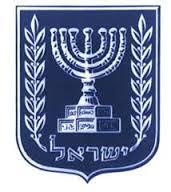 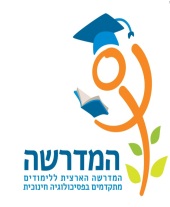 הנושא הנלמדהתוכןמס' יחידותמפגש ראשוןהיכרות של מנחה-לומדים בשיעור זה תינתן הקדמה על הקורס ומטרותיו: ייסקרו התכנים והמטלותותומחש מהותו של תהליך "מערכתי-ארגוני" תוך התייחסות לחוויה אישית בתוך המערכת החינוכית (אני כתלמיד/ אני כפסיכולוג – החיבור בין האישי למקצועי- עמדות, תחושות והתערבות).1מערכת וארגון ומה שביניהם+מהי חשיבה ועמדה מערכתית? התבוננות על המשמעות המערכתית של אירועים פרטניים וקבוצתיים שמתרחשים במערכת. מודלים ארגוניים והתבוננות בהשפעות הגומלין בין המערכות השונות בהן נמצא הפרט (פסיכולוג-ילד). תוך התייחסות לתפיסת התפקיד של הפסיכולוג החינוכי. הסתכלות אקולוגית (יחסי גומלין בין ילד, הורים, משפחה, צוותי חינוך, מדיניות קהילה, תרבות).יסודות היסטוריים, תיאורטיים והתפתחותיים של ארגונים. גישת המערכות הפתוחות, תכונות של מערכות פתוחות, אלמנטים של מערכת חברתית.התרומה של הפסיכואנליזה להבנת תהליכים חברתיים, מערכתיים וארגוניים.4ייחודה של המערכת החינוכית  כארגוןהמבנה הפורמלי של ביה"ס, מטרות הארגון, גישת ביה"ס בעל החיבורים הרופפים, אקלים, תרבות אירגונית, חזון, הקונפליקט הבירוקרטי פרופסיונלי, תפיסת תפקיד המנהל, ותפיסת תפקיד של בעלי תפקידים נוספים במערכת החינוכית. (יועצים, מחנכים, מורים, סייעות מורות שילוב, ועוד). התבוננות על הלמידה כתהליך התפתחותי המתרחש  בהקשר רגשי- חברתי- מערכתי והיכרות עם מושגי יסוד בפסיכופדגוגיה ובמוטיבציה ללמידה. סביבת בית הספר, תורת הניהול העצמי של בית הספר. מנהיגות והשפעה בארגונים. תהליכים קבוצתיים4הגן כמערכת כיתההיכרות עם מאפיינים ייחודיים של גן הילדים-גננת כמנהלת הגן, בעלי תפקידים אחרים בפנים ובחוץ, התייחסות לצרכים ההתפתחותיים (רגשיים קוגניטיביים ופיזיולוגים) השונים בין כיתות הגן השונות והמקום של ההורים. היכרות עם החט"צ,התייחסות למעבר בין גן לבי"ס. חשיפה לפרקטיקות מהשדה ולתוכניות המתאימות לעבודה מערכתית בגן עם אנשי המקצוע, הורים וילדים (כדוגמת התקשרות הורים והתקשרות גן).3תפקיד הפסיכולוג החינוכי במערכתההתמקמות והמיצוב של הפסיכולוג במערכת החינוכית תוך התבוננות בגבולות ובמתח שבין החוץ והפנים. יחודו וזיקתו  של הפסיכולוג החינוכי  לבעלי תפקידים שונים במערכת החינוכית ומחוצה לה. עבודה מתוך עמדת היוועצות (קונסולטציה) בשונה מהעמדה הטיפולית.האבחנה בין ברית לחוזה (כולל ההיכרות עם סוגי חוזים שונים).חשיבות הברית והשפעתה על הגדרת העבודה במערכות בכלל ובמערכת החינוכית בפרט.דיון תיאורטי לצד היבטים פרקטיים.התייחסות לעמדה הרגשית של הפסיכולוג בהקשר לתפקידו במערכת החינוכית וביחס לבעלי סמכות .שיתוף פעולה, שותפות, שיתופיות- מה בין המונחים ותפקיד הפסיכולוג החינוכי.3היבטים אתיים בהתערבויות מערכתיותהיכרות עם הקוד האתי, והתייחסות אל המקום הייחודי של הפסיכולוג החינוכי ממקום של צרכני שירות מרובים. גבולות מקצועיים, מי הלקוח, ריבוי לקוחות ואינטרסים. (*לאורך כל הקורס, יש להתייחס להיבט האתי במצבים בהם מועלים קונפליקטים הנוגעים לנושא). 2התערבויות מערכתיות –תכנון, ביצוע, מדידה והערכה של התערבויות (חוזה, אבחון, משוב ועוד..)שימוש במודלים ודרכי אבחון והתערבות מרכזיים: ראיונות (מובנה, חצי מובנה), שאלונים, תצפיות, כלים למיפוי תהליכי עבודה, ניתוח אירועים מערכתיים ושימוש בנתונים כמותיים(כגון מיצ"ב, אח"מ ועוד). שימוש בקונסולטציה, עבודה עם קבוצות וצוותים במערכת החינוכית ובקהילה.התבוננות על התהליכים הפורמליים(ועדות סטטוטוריות, ועדות בינמקצועיות וכיו"ב), הבנה מה הם מחזיקים/ משרתים עבור המערכת, וכיצד ניתן למקסם את תרומתם עבור המערכת.4תהליכי שינוי בארגוניםתהליכי שינוי בארגון.התנגדות לשינויים, הקונפליקט המובנה ופתרונו מוטיבציה – טבעה וביטויה ברמת הארגון והמערכתשינוי עמדות, מחויבות ארגונית, הגנות והתמודדותיחסי כוחות וסמכות בארגונים.1סוגיות והיבטים ייחודיים בהקשר למערכת הבית ספרית בגיל  יסודי והעל יסודיהמאפיינים הייחודיים למערכת החינוך היסודית, חטיבת הביניים והחטיבה העליונה הן ברמת המערכת החינוכית והן ברמת הצרכים ההתפתחותיים של הפרט והמפגש שלו עם המבוגר.משימות התפתחותיות מרכזיות בתחומי הלמידה, ההערכה העצמית של הילד מול הישגיו, מיקומו החברתי המאפיינים הייחודיים של חטיבות הביניים והחטיבה  העליונה, מודלים מותאמים לעבודת הפסיכולוג בגילאים השונים3התערבות במשבר וחירוםהתמודדות עם משברים ומצבי סיכון/חרום והשלכותיהם על הארגון.משברים וההשלכה שלהם על התגובות וההתנהלות המערכתית- קטיעת רצפים (רגשיים, תפקודיים ועוד.)עקרונות ההתערבות בתוך הפעילות השוטפת.2סיכוםדיון  מסכם וקבלת משוב1הנושא הנלמדהתוכןמספר היחידותמפגש ראשוןהיכרות עם המנחה, היכרות עם הלומדים, חוזה בין המנחה ללומדים.1מושגי יסודעבודה חווייתית על אירועי חיים של הלומדים וזיהוי מוקדי הכוח להתמודדות (גשר מאחד ודומיו) התייחסות לתהליכי אבל נורמטיביים וטראומתיים2הבחנה בין טראומה וחירוםהגדרה של מצבי חירום והבנה של השפעתם על המערכת החינוכית (שבירת רצפים) 2בניית חוסןבניית חוסן אישי, כיתתי ומערכתי1צל"חהתארגנות מוקדמת למצבי חירום במערכת החינוך1התארגנות בזמן חרוםהתארגנות באירועים רחבי היקף, כולל הצורך בניוד עובדים. עבודה בחדרי מצב  1תהליכי עבודה מסודרים בטראומהעבודה עם חדר מורים, גיבוי למנהל, עבודה בכתות, הודעות להורים ותמיכה לפסיכולוג המתערב1אתיקה בחירום חובת הדיווח, סודיות, אישור הורים לטיפול ועוד1ניתוח מקריםהצגות מקרה של משתתפי הקורס שילוו את הקורס עד לסיומו3התערבות במצבי משבר וטראומה בגישות שונותCBT, גישות טיפול גוף- נפש (ביו פידבק, דמיון מודרך, EMDR ועוד), גישות באמצעות הבעה ויצירה (ביבליותרפיה, אמנות ועוד)5החשיבה האקולוגיתהתייחסות בעבודה עם הורים, משפחה והצוות החינוכי1סיכום הקורס1מפגשיםהנושא הנלמד יחידות לימוד לכל נושא*מפגש ראשוןהיכרות בינאישית חווייתית + יחידה עיונית בתיאוריות פסיכו-חינוכיות - בית הספר כמרחב ללמידה והתפתחות 4מפגש שני היכרות עם כלים לאבחון דינאמי של בית הספר כמערכת + רכישת מתודות לעבודת הדרכה קבוצתית4מפגש שלישיא. יחידת לימוד תיאורטי – מושגי יסוד בפסיכו-אנאליזה פרויד והלא מודע ב. הצגת מקרה4מפגש רביעיא. יחידת לימוד תיאורטי – ויניקוט – אובייקט מעבר ומרחב מעברב. הצגת מקרה4מפגש חמישיא. יחידת לימוד תיאורטי – ויניקוט – אמא טובה דיה  ותסכול אופטימליב. הצגת מקרה4מפגש שישיא. יחידת לימוד תיאורטי –קוהוט ואמפטיה ב. הצגת מקרה4מפגש שביעיא. יחידת לימוד תיאורטי -  כשל אמפטי וזעם נרקיסיסטי – קוהוט ואחריםב. הצגת מקרה4מפגש שמיניא. יחידת לימוד תיאורטי – קוהוט צרכי העצמי וסוגי טרנספרנסב. הצגת מקרה4מפגש סוף שנה מסכםטיפולוגיות  וכלים  של עבודה עם ילדים בסיכון. אבחון דינאמי של המסגרות החינוכיות השונותאבחון תפקידים בקבוצה ועבודה עמם. עבודה על בניית קבוצות הדרכה בבית הספר והצגות מקרה.עבודה על סוגיות "פרידה" וסיכום השנה -דרך מקרים8*יחידת לימוד= שעה אקדמיתסה"כ 40 שעות שנתיות הנושא הנלמדמספר יחידות לימוד לכל נושא*מפגש ראשון- הצגת הקורס ומטרותיו, תיאום ציפיות - מודל להערכת תחומי חסר הוריים תוך מיפוי המקומות בהם נדרשת עבודת טיפול רגשית מעמיקה בהורות. (אסתר כהן)-חשיבות הוויסות הרגשי של ההורה והגדרת מטרות טיפוליות מתוך הסתכלות זו.6.6מפגש שניAEDP-היכרות ראשונית עם  AEDP  תיאוריה שמהווה גם גישה טיפולית. האופן בו היא מגדירה פתולוגיה וריפוי.- הצגת הבסיס התיאורטי עליו מושתתת הגישה- תיאוריית ההתקשרות, רגש, חוויה וטרנספורמציה.- רגשות והתפקיד המשמעותי שהם מגלמים בתהליך הריפוי6.6מפגש שלישי-הצגת העקרונות המרכזיים של AEDP בדגש על עבודה חווייתית-רגשית והמטפל כדמות התקשרות. המושגים העיקריים-Dropping downUndoing aloness; transformence6.6מפגש רביעי-המשך היכרות עם גישת ה AEDP-מפגש עם מושג הmeta processing -כלים מעשיים לעבודה בגישה זו תוך התייחסות למקרים ודוגמאות מהשטח6.6מפגש חמישי-מה הרציונל לעבודה עם הורים בגישת AEDP-כיצד נשלב את עקרונות הגישה בעבודה עם הורים.תרגול בזוגות, סימולציות בקבוצה6.6מפגש שישי-מה הרציונל לעבודה עם הורים בגישת AEDP-כיצד נשלב את עקרונות הגישה בעבודה עם הורים.תרגול בזוגות, סימולציות בקבוצה6.6הנושא הנלמדהתוכןמספר יחידות לימוד לכל נושא*היום הראשון:הגן כמערכת-המודל האקוסיסטמי-יהודית דריימןהצגה עצמית, היכרות עם הלומדים והצגת מסגרת הקורס"אני זוכר שירים בגן.."-"כניסה" חוויתית לעבודה הגניתהיכרות עם מאפיינים ייחודיים של גן הילדים, גננת כמנהלת גן, בעלי תפקידים נוספים בפנים ובחוץ, שונות בין כיתות גן (עצמאי, חט"צ),הלו"ז השנתי-אסיפת הורים, מיפוי, התערבויות ומשובהיכרות עם שותפות התפקיד- מפקחת, יועצת חינוכית לגיל הרך, מדריכת מתי"א, גננת שילוב, מדריכה פדגוגית"הילד הזה הוא אני"- איך נכיר את ילדי הגן?-כלים לאיתור ותצפיות (מבטי"ם)              סוגיות התפתחותיות כגון, בשלות ומוכנות לכיתה א'מצבים מיוחדים בחיי הגן6.6היום השני:קונסולטציה לגננת-תמי ליתיאום ציפיות וגיבוש חוזה עבודה עם גננתמהי קונסולטציה? ובמה היא מיוחדת בקשר עם גננת?מקומם של הפסיכולוג.ת בצוות בין מקצועי?שותפות עם הוריםסוגיות אתיות בעבודה החינוכית בגן6.6היום השלישי:התקשרו"ת גן-טלי טרגררקע תיאורטי של קשיים התנהגותיים וקשיים בוויסות עצמי – למידה של מושגים כגון: קהות לב, סחלבים וחרציות, פיתוח חוללות ועוד.  מודל  "הפירמידה ההפוכה של התקשרו"ת", המגדלור והסמכות המגדלת. בניית בסיס בטוח בקשר – כלים לחיזוק כוחות וכלים לעצירת הסלמה -  שיטת כוח המוח של צביקי, כיסא המחמאות,  זרקור על החיובי,  תכניות הצלחה, הוראות יעילות  ותוצאות הגיוניות, KIDS SKILLS, כלים לשיפור כישורי וויסות,  כלים לפיוס תיקון וסליחה – בעקבות פגיעה. 6.6היום הרביעי:איכה לגיל הרך-אורנה שלוהכרות ראשונית עם גישת איכה להורות מגדלת. יעילות הגישה לעבודה עם אנשי חינוך וכהתערבות מניעתית בגיל הרך.הבנת קשיים התפתחותיים והתנהגותיים של ילדים לאור הגישההגן כסביבה מגדלת, המכוונת להתפתחות מיטבית של הילדים.תפקידה של הגננת כמבוגר מגדל משמעותי ותפקידם של  הפסיכולוגים החינוכיים בכךעזרה להורים בהכוונת ילדיהם לגדילה והתפתחות בגיל הרך תוך שותפות עם הגננת.6.6היום החמישי:צרכים מיוחדים-שילוב והכלה-רחלי סירקיסחזון ההכלה וההשתלבות, התיקון לחוק החינוך המיוחד, ההכלה וההשתלבות.אפיוני הילד בעל הצרכים מיוחדים; דרכים לזיהוי ולאבחון  קשיים התפתחותיים, יעדים התפתחותיים בגן.מקומם של הפסיכולוג/ית החינוכי/ת במתן מענה לילדים בעלי צרכים התפתחותיים, בליווי הצוות החינוכי, ההורים וילדי הגן.מודל התגובה להתערבות- RTI –Response To Intervention וחשיבותו לעבודה עם ילדים בעלי צרכים מיוחדים6.6היום השישי:מיניות-שיפרה קלמנוביץ'התערבות קבוצתית לילדים עם קשיי וויסות עצמיסיכום-יהודית דריימן מיניות:מיניות בגיל הרך בפרספקטיבה התפתחותיתפגיעה מינית או התנהגות מינית לא מותאמת  -  התערבות ראשונית עם הילד ומשפחתו ועם המעגלים המעורבים.היבטים של החוק והדיווחהתערבות  קבוצתית בגן – חשיבות, עקרונות ושלבים בקבוצה לפיתוח מיומנויות שונות בגיל הרךסכום ומשוב לקורס420.6מרצה הנושא הנלמדמס שעותמפגש ראשון - ד"ר הילי כוכבי3/9"אני מאמין לגבי עבודה טיפולית עם הורים והורים לילדים עם קשיי התנהגות בפרט. סדנא : ילדים עם קשיי התנהגות . "אמא חושבת אותי משמע אני קיים " מנטליזציה בהורות   ובעבודה טיפולית . 4. "גשר על פני מים סוערים" קשיי וויסות של ילדים ומה הורים ומורים יכולים לעשות .          6.6 שמפגש שני - ד"ר אורית אלפי 9/9"כשהמיכל עולה על גדותיו- הכלה כאתגר מערכתי"  . עקרונות התערבות של הפסיכולוג החינוכי עם בי"ס  המתמודד עם בעיות התנהגות, הבנת צרכיי המערכת , הילד וההורים, אסטרטגיות לגיוס המנהל והתבוננות מערכתית .ייעוץ למורה ולמנהל, אקלים כיתה ואקלים ביה"ס . 6.6 שמפגש שלישי  –ד"ר איל אליאש 17/9בעיות התנהגות  מה זה? איך זה נראה? סקירה תאורטית עדכנית של בעיות התנהגות והקשר בינן לבין בעיות ויסות, יחסיי הורה ילד והתקשרות. הבנה של מה מעצים בעיות התנהגות ומה מפחית בבית ובבית הספר. סקירה של הרכיבים היעילים בהדרכות הורים לילדים עם בעיות התנהגותהצגה התאוריה הפסיכודינמית המעגלית -מודל להתערבות אינטגרטיבית במערכת ועם ההורים  לילדים עם בעיות התנהגות. עקרונות ושיקולי דעת להתערבות מערכתית בבעיות התנהגות . 6.6 שמפגש רביעי – ד"ר  איל אליאש 24/9המשך למידה תאורטית והתנסותית. עקרונות לתהליך טיפולי עם ילד המשלב בו זמנית טיפול בהורות ועבודה עם צוות ביה"ס . תאוריה ופרקטיקה יישומית. הבאת מקרים לניתוח מהשטח ויישום העקרונות שנלמדו.  6.6שמפגש חמישי – מכון מצמיחים29/9 "מפופולריות ותוקפנות לכיתה מצמיחה" . כיצד מתמודדים עם תוקפנות בכיתה , ממה   נובעת התוקפנות? כיצד רותמים ילדים להתנהגות פרו חברתית בכיתה?  כיצד זה קשור לצורך להפחתת המאבק על מעמד חברתי? פעילות סדנאית –נלמד ונחווה טכניקות שונות לקידום שיח רגשי בכיתה ושאילת שאלות. נתנסה במתודות המאפשרות יצירת אינטימיות, הגברת תחושת שייכות ועיבוד התנהגויות. 6.6 שמפגש שישי  –  ליאת דותן  12/10 התערבות הלכה למעשה. מודלים ליישום העקרונות שנלמדו , בעבודתנו כפסיכולוגים חינוכיים.   אינטגרציה וסיכום הקורס. מודל רב מימדי להתערבות עם בעיות התנהגות,  "פתאום איזון" , מיטיבה ותוכנית מגן . 6.6 שהנושא הנלמדהתוכןמספר היחידותהיכרות היכרות ובדיקת ידע וניסיון בתחום2מהי הדרכה- מודלים תאורטייםקשר מתהווה מדריך ומודרך – הקבלה לקשר הורי.המדריך כמורה דרך.המדריך כמטפל.הדרכה ואינטרסובייקטיביות.מדריך כעד.מדריך בשלב התחלתי.הדרכה בשדה החינוכי.4התנעת תהליך ההדרכהחוזה הדרכה .תהליך קביעת המטרות תוך התאמת ההדרכה למקום ההתפתחותי של המודרך ולצרכיו בשלב בו הוא נמצא.3יחסי מדריך מודרךהגלוי והנסתר בקשר ההדרכתיתהליכי העברה והעברה-נגדית במרחב ההדרכה יצירה והומור בשירות הקונפליקטהבדלים תרבותיים, גילאיים ומגדריים בין מדריך- מודרךמצבי קונפליקט – זיהוי והתמודדות:-בין מודרך ללקוחות-בין מודרך למדריך6יחסי מדריך מודרך  בקונטקסט של הדרכה בשפ"ח.להיות מדריך בשפ"ח – ריבוי כובעים של המדריך (קולגה, רכז צוות וכו) מדריך/מנהל (הערכה ופיקוח אל מול הכלה, שמירה והצמחה...) יחסים בין מדריך ומנהל שפ"חמדריך שהוא גם מנהל של המודרךתיאום בין מדריכים שונים של אותו מודרךסוגיות אתיות העולות ביחסי הדרכה .6אחריות ומחויבות המדריך אחריות המדריך לעבודת המודרך, היבטים של אתיקה מקצועית.עידכון  בהנחיות: מטה אגף פסיכולוגיה, הועדה המקצועית במשרד הבריאות, מדיניות השפ"ח  והנחיות הרשות.ניהול תהליכי התמחות.ריענון ידע מקצועי.5מאפיינים של סוגי הדרכההדרכה דיפרנציאלית לסוגי ההתערבויות המגוונות של הפסיכולוג החינוכי.התערבויות שונות-הדרכה שונה?-הדרכה על טיפול.-הדרכה על מערכת.-הדרכה על אבחון.4הדרכה קבוצתית מה בין הדרכה קבוצתית להדרכה פרטנית.תהליכים דינאמיים בקבוצה, זיהוי והתערבות.דילמות אתיות בהדרכה קבוצתית.3משוב על ההדרכהמשוב של מדריך למודרך.משוב כמאפשר או כחוסם.משוב והשלכותיו על תוכנית ההתמחות.קבלת משוב ממודרך.מנהל שהוא מדריך – מורכבויות במתן משוב.5סיכום הקורס2סה"כ 40הנושא הנלמדמספר יחידות לימוד לכל נושא*מפגש ראשוןחירום: נכיר מושגי חוסן וטראומה, שגרה וחירום, משאבים, פוסט טראומה וצמיחה מטראומה. נכיר מודלים להתערבויות במסגרות החינוך בטווח הקצר והארוך6.6 ש'טליה היינמןמפגש שניפגיעות מיניות:  התפתחות מינית תקינהזיהוי איתור והתערבות ראשונית סביב שלב החשיפה של פגיעות מיניות.6.6 ש'שיפרה קלמנוביץ'מפגש שלישיפגיעות מיניות: עקרונות טיפול במקרי פגיעה מינית בילדים מגלאי גן ועד גיל ההתבגרות.אובדנות: גורמי סיכון וסימני זיהוי1.6 ש'שיפרה קלמנוביץ'5ש' מרים ליכטנברג בארמפגש רביעיאובדנות: ההתערבות הראשונית בתלמיד האובדני ובמשפחתו וכן ההתערבות הדרושה במערכת באירוע אובדנותכולל הערכת סיכון6.6 ש''מרים ליכטנברג בארמפגש חמישיאלימות -נעסוק בהבנה תיאורטית של התנהגות אלימה, ובעקרונות ההתערבות עם הפרט ועם המערכת במצבי אלימות שונים 6.6 ש'מילכה הדרמפגש שישיאינטגרציה – החלק הראשון יעסוק בנו כמטפלים באירועי חירום איך נוכל "להציל את המציל" – מוקדי חוסן וכח שלנו כפסיכולוגים המטפלים. לאחר מכן ננסה ליישם את הנלמד בקורס תוך השתתפות בסימולציות6.6 ש'טליה היינמןמרים ליכטנברג בארשיפרה קלמנוביץמילכה הדרסה"כ יחידות לימוד בקורס: 40 ש"שמפגששעהנושאתוכן8:45-9:00התכנסותהתכנסות9:00-10:30סמכות חדשה – עקרונות יסוד ומבנה הייעוץבמסגרת הרצאת הפתיחה יוצגו עקרונות הסמכות החדשה, ומדוע קיים צורך בסמכות שונה מבעבר. כמו כן יוגדרו מבנה ומסגרת הייעוץ ולמי הוא מיועד.10:30-10:45הפסקההפסקה10:45-12:15תהליכי הסלמה וכלים לצמצום הסלמהיוצגו דינמיקות של הקצנה בין הורים לילדים וטכניקות המסייעות להבנות נוכחות הורית הנמנעת ממאבקי כח עם הילד ובד בבד מציעה עמדה הורית נחרצת מול התנהגות שלילית של הילד. נלמד שימוש ב"עקרון ההשהייה" וטכניקת "הסימניה". נעשה שימוש בעקרון המרכזי: שליטה עצמית במקום שליטה על האחר.12:15-12:30הפסקההפסקה12:30-14:00מיקוד הטיפול ו"שלושת הסלים"על מנת להיות אפקטיביים בהתערבות קצרת מועד יש צורך בהגדרת מטרות ויצירת סדר עדיפויות בין ההתנהגויות הבעיתיות של הילד. שיטת "שלושת הסלים" מהווה אמצעי יעיל לכך. נלמד עקרונות לסדר יום והכרות עם המושג "ילד פיצוץ".14:00-14:15הפסקההפסקה14:15-15:45תרגול מפגש טיפולי ראשון עם הוריםנתרגל את תפקיד המטפל בתהליכי מיקוד הטיפול ובתחקיר תהליכי הסלמה בבית, נדגיש את הצורך והחשיבות בשימור ברית טיפולית חיובית גם במצבים בהם הורים מסלימים.  8:45-9:00התכנסותהתכנסות9:00-10:30הכרזה – רקע תאורטי ואספקטים קלינייםמטרת ההכרזה הינה הצהרת כוונות הוריות לילד, באשר לעמדתם ופעולתם העתידית. המרכיב העיקרי שבה הינו האמירה כי מעתה, התמודדותם עם הנעשה בבית עומדת להשתנות. מבחינה זו משמשת ההכרזה פעולה המסמלת נקודת מפנה לכל אחד מבני הבית. ידובר מהן התגובות האופייניות של ילדים למהלך זה.10:30-10:45הפסקההפסקה10:45-12:15הכרזה – סדנת כתיבה וניסוחהמודרכים יונחו כיצד בונים הכרזה משמעותית המעצימה את סמכותם של ההורים באופן שאינו מסלים, יתנסו בכתיבה של הכרזות ותיקון הכרזה של הורים. כמו כן נתנסה בחווית הילד וההורים בזמן הכרזה בעזרת הדגמה.12:15-12:30הפסקההפסקה12:30-14:00הכרזה – סימולציה של מפגש טיפולינתרגל את תפקיד המטפל בהכנת ההורים לקראת ההכרזה. כמו כן נתרגל את תפקיד המטפל במפגש לאחר ביצוע ההכרזה, שהינו קריטי להעמקת הברית הטיפולית.14:00-14:15הפסקההפסקה14:15-15:45גשרים לשיתוף פעולה עם הילדנלמד על כלים, אותם מבצע ההורה, ומטרתם חיזוק הקשר עם הילד או יצירת ערוץ לשיתוף פעולה עימו: "מחוות פיוס"- המסייעות לשיפור האוירה בבית ומאפשרות לא להסלים את המתרחש בבית "החצנה" - כלי טיפולי המאפשר שיתוף פעולה עם הילד במצבים בהם קולות פנימיים בילד מעונינים בשינוי. מפגששעהנושאתוכן8:45-9:00התכנסותהתכנסות9:00-10:30התיישבות – רקע תאורטי ואספקטים קלינייםההתיישבות היא כלי מרכזי ורב עוצמה המאפשר להורה להפגין נוכחות הורית בבית תוך אי הגררות למאבקי כח. יתואר הרציונאל העומד מאחורי ה"התיישבות" והנחיות מעשיות למטפל המדריך הורים לבצע אותה.10:30-10:45הפסקההפסקה10:45-12:15התיישבות – סימולציהנתרגל את המפגש בו המטפל מכין את ההורים לביצוע התיישבות והמפגש לאחר שההורים ביצעו התיישבות.12:15-12:30הפסקההפסקה12:30-14:00הסמכות החדשה לילדים הסובלים מחרדהילדים הסובלים מחרדה חווים מצוקה רבה, אשר מובילה הורים להשלים עם דרישות הילד, בדרך שאינה תמיד מיטיבה. במפגש יוצגו אמצעים המאפשרים למטפל לזהות אקומודציה הורית ולסייע להורים להתמודד טוב יותר עם תופעת החרדה והשלכותיה.14:00-14:15הפסקההפסקה14:15-15:45חרדה – סימולציהנתרגל פגישה עם הורים לילד הסובל מחרדה, כולל הצורך לזהות דפוסי התמודדות הוריים וההנחיות ליצירת שינוי.8:45-9:00התכנסותהתכנסות9:00-10:30גיוס תומכים – רקע תאורטי ואספקטים קלינייםגיוס תומכים מהווה כלי טיפולי משמעותי במודל הסמכות החדשה. טכניקה זו מאפשרת להורים ליצור שינוי מהותי בדינמיקה המשפחתית על ידי הזמנת מעורבות של תומכים מסביבתם. בהרצאה יוצג הרציונל העומד מאחורי אמצעי זה והדרכים ליישומו. 10:30-10:45הפסקההפסקה10:45-12:15ניהול פגישת תומכים – הדגמהעריכת פגישת תומכים וניהולה הנה פעולה מורכבת. הבנייה יעילה של פגישה זו מאפשרת למצות את התמיכה שיכולים לגייס ההורים מהתומכים המשתתפים בה. בפגישה זו תערך הדגמה של ניהול פגישת התומכים ואחריה דיון עם המשתתפים.12:15-12:30הפסקההפסקה12:30-14:00גיוס תומכים – התמודדות עם התנגדות ההוריםהורים לילדים עם בעיות התנהגות, חשים לא אחת אשמה בעקבות התנהגות ילדם, הם חוששים לשתף אחרים במצוקותיהם ובקשייהם, ובעקבות זאת נותרים בודדים וחסרי אונים. נתרגל את  תפקיד המטפל בהובלת ההורים לגיוס תמיכה, התמודדות עם התנגדויות ודילמות הוריות והכנתם למפגש תומכים.14:00-14:15הפסקההפסקה14:15-15:45סבב טלפונים ונוכחות בשטחכלים אלו מיועדים להפגין את התנגדות ההורים להעלמויותיו של הילד, חזרה בשעות מאוחרות או להשתתפותו בפעילויות כגון פשיעה או שימוש באלכוהול וסמים. כלים אלו מאפשרים להורים להשיב את נוכחותם לחיי ילדם גם מחוץ לבית.מפגששעהנושאתוכן8:45-9:00התכנסותהתכנסות9:00-10:30השגחה בעולם דיגיטאליהאינטרנט מהווה כיום עולם ומלואו שילדינו משוטטים בו. קיים חשש בקרב הורים ביחס להשלכות התפקודיות של שימוש ממושך באינטרנט וחשיפה לתכנים לא הולמים. במפגש יוצגו אמצעים המאפשרים להורים להתמודד טוב יותר מול קשיים אלו, תוך התייחסות לשלוש רמות השגחה. תתואר התמודדות עם בריונות רשת במסגרת הקהילה. 10:30-10:45הפסקההפסקה10:45-12:15הנרטיב הטיפולי ותאור מקרהכחלק מתהליך גיוס ההורים לפעולות מעשיות בגישת הסמכות החדשה, המטפל עושה שימוש בנרטיב טיפולי המסביר להורה את קשיי הילד ומתאר את התהליך ההורי מנקודת מבט של נרטיב אמפתי. יוסברו עקרונות בניית הנרטיב ויוצג תאור מקרה בו נעשה שימוש בנרטיב טיפולי משמעותי.12:15-12:30הפסקההפסקה12:30-14:00פעולות תיקוןפעולות תיקון הינן אמצעי טיפולי המאפשר להורים לפעול לאו דווקא ממקום של שכר ועונש אלא ממקום המאפשר לילד לתקן את הנזק שנגרם כתוצאה מהתנהגותו. יכולתו של ההורה להיות שם ולהוביל את פעולת התיקון מסייעת להעצמת סמכותו תוך בניית נוכחות הורית חיובית.14:00-14:15הפסקההפסקה14:15-15:00סיום טיפול ומכתב סיכוםיוצגו המורכבויות של סיום טיפול בטיפול קצר וכיצד ניתן לנסח מכתב סיום להורים המאפשר סיכום עוצמתי של המהלך הטיפולי ושימור הישגי הטיפול שהתממשו.     15:00-15:45ייעוץ על מקרים וסיכום ההכשרההמשך ייעוץ על מקרים טיפוליים המאפשר הטמעה ויישום של החומר הנלמד בצורה הטובה ביותר ומחזק את יכולת המטפלים להשתמש בגישה בפועל. כמו כן נסכם את ההכשרה, חווית המשתתפים, שאלות ודילמות בהמשך יישום הגישה.מספר מפגשהנושא הנלמדמס יחידות לימוד לכל נושא1הכרות ומבוא תאורטי  על גיל ההתבגרות, נתמקד במאפייני הגיל  דרך תאוריות אנליטיות קלאסיות וכלה בגישות פסיכואנליטיות מודרניות ועבודה חוייתית6.62-3המאפיינים הייחודיים בטיפול במתבגרים-  התאמת הטיפול למתבגר- טיפול קצר מועד, טיפול בינאישי, טיפול בראייה התייחסותית, עבודה מערכתית -  ועוד 6.66.64הורים הורות ומתבגרים – עבודה טיפולית עם מתבגרים והוריהם, עבודה עם קונפליקטים, דיאלוג, דפוסים מעגליים 6.65התבגרות ופגיעה עצמית, גבול בין נורמליות לפתולוגיה 6.66מהתאוריה לפרקטיקה, הצגת מקרים של הלומדים וישום ההמשגות שנלמדו בקורס, אתיקה וסיום 6.640מספרמפגשפרקנושאיםמספר שעות1מיינדפולנסהפילוסופיה מאחורי מיינדפולנסהפסיכופיזיולוגיה של מיינדפולנסתרגול מיינדפולנס6.62סבל, חסד וחמלהחסד וחמלה והפילוסופיה של הסבלחמלה וביקורת עצמיתגישת ACT  לסבל התנסות במדיטציות חמלה ו- loving kindness6.63הכרת הטובהכרת הטוב/הוקרה (gratitude): תאוריה ומחקרACT matrix  והאני המתבונןיישומי הכרת הטוב: מדיטציה וטכניקות נוספות6.64יעוץ ומבוסס ACTאיקידו מילולי – מבנה פגישת יעוץ/טיפולהמטריצה של החמלהישומי מטריצת ACT בעבודה קבוצתית6.65נשימה לנשמהנשימה (pranayama)נשימה והקשבה ללב: פסיכופיזיולוגיה יישומיתחמלה וקשב לבשילוב חמלה בקונסולטציה והדרכהתרגולי נשימה6.66תובנה ורגעים קשיםתשישות החמלהEmotional laborTherapist self-careהקליינט המאתגר6.6הנושא הנלמדמספר יחידות לימוד לכל נושא*מפגש ראשוןרקע היסטורי והתפתחות הגישה על עקרונותיה. הגישות המובילות בטיפול הדינאמי הקצר התפתחותם ומאפייניהם.6.6מפגש שנילמידת המרכיבים הייחודיים של הגישה ואופן ניסוחם ועבודה עימם6.6מפגש שלישיהמשך למידת המרכיבים של הגישה ושימוש גמיש ומותאם בעקרונות המשותפים של הגישות המובילות. 6.6מפגש רביעילמידת מודל העבודה הממוקדת ויישומה בטיפול עם ילדים, הורים ומתבגרים. 6.6מפגש חמישי. הדגשים של יישומים ספציפיים נוספים של הגישה במסגרת "בקליניקה של הפסיכולוג החינוכי" בתחום המערכתי.   6.6מפגש שישי מהתיאוריה לפרקטיקה. הצגת מקרים של הלומדים ולמידה דרכם את יישום הגישה6.6סה"כ יחידות לימוד בקורס:40תאריךנושאים שיועברומס יחידות לימודמפגש  אהיכרותהנחיות כלליות לקורסהתנסות בדוגמא המכילה את מרכיבי הגישהמטאפורת הכוכביםתרשים זרימה של טיפול נרטיביעמדת אי הידיעהשאלות סקרניות ומתענינות מתוך עמדת אי הידיעה6.6מפגש בעקרונות תיאורטיים של הגישה הנרטיבית: משמעות, רב סיפוריות, בחירה, הבניה חברתית, ניתוח יחסי כח, ניתוח שיח חברתי ותרבותי, שפה כמעצבת ולא רק מתארת מציאות.עריכה, הענקת המושכות לידי המרואיין, מיזלוג ועקיבה זהירה מפה של שאלות לשיחה מחצינהמפה של שאלות להצהרת עמדההידהוד – reflecting team, קבוצת עדות חיצונית6.6מפגש גהמעבר ממפה של שאלות החצנה והצהרת עמדה למציאת יוצא מן הכללהנחיות ושאלות המסייעות למציאת היוצא מן הכללהצגת המטאפורה הנרטיבית כבסיס לעיבוי היוצא מן הכלל לכדי סיפור מועדף– מפת צירים: פעילות, משמעות, זמן, תחומים, חברתי, גוף, תלת מימדימפה של שאלות לעיבוי סיפור הצלחהראיון נרטיבי חי6.6מפגש דשאלות לתיווך משמעות הציר החברתימפה של שאלות קישורי חיים - התחברות לדמויות משמעותיות קיימות - לומר שוב שלום – מענה נרטיבי להתמודדות עם אובדןדלייה מתוך המשתתפים יישומים למעשה6.6מפגש העקרונות לעבודה נרטיבית קבוצתיתשיח מוגן בית ספרי – מתווה לעבודה צוות רב מקצועי עם תלמיד והוריוחקר מוקיר: הגדרת הבעיה, גילוי ההצלחות והכוחות, חלומות, תכנון, עתידשיח מוגן בית ספרי6.6מפגש ויישומים לכתיבה נרטיבית: מכתבים, תעודות, כתיבה תוך כדי פגישה, שירים, ליגות, עץ החיים – עבודה נרטיבית עם קבוצותסיום פואטי6.6מספר מפגשנושאמספר שעות1חלק ראשון:רקע תאורטי – תפקודי קשב והפרעת קשב.אטיולוגיה ופרמטרים מרכזיים של ההפרעה.סוגיות עדכניות בתחום: שכיחות הפרעת קשב וממשקים עם ההתפתחויות הדיגיטליות בחברה.חלק שני:עקרונות וכלים מרכזיים בתהליך האבחונילימוד של כלי אבחון מרכזיים ותרגול שלהם (שאלונים מבוססי DSM, אכנבך, קונרס. הסתכלות על תפקודים קשביים בזמן ביצוע משימות אבחון, בדיקת גבולות ו-RTI  כחלק מתהליך האבחון, מבדקי קשב וריכוז ספציפיים כגון number cancelling, Trail making, "יהלום 592").  משימה: תרגול של העברת הכלים בשטח וניתוח של התוצאות.6.62חלק ראשון:ניתוח המשימה מהמפגש הראשון וחשיבה משותפת על המקרים.תרגול של ניתוח דפוסי תוצאות דיאגנוסטיים עם מספר תיאורי מקרה שאביאחלק שני:לימוד של מבדק המוקסו ותרגול של העברה וניתוח תוצאות6.63חלק 1:טיפולים תרופתיים ולא תרופתיים להפרעת קשב – סקירה של המידע הקיים.חלק 2:עקרונות בהתערבות עם הורים לילדים עם קשיים בתפקודי הקשבהכרות עם גישת KID SKILLS  וכן למידה אינטגרטיבית של כלים מגישות של סמכות הורית ושל טיפול בילד באמצעות ההורים. משימה: לבנות תוכנית התערבות להורים בשטח או על פי תיאורי מקרה שאביא.6.64המשך לימוד עקרונות בהתערבות עם הורים לילדים עם קשיים בתפקודי הקשב. + דיון בנוגע לתוכניות שנבנו - ניתוח המשימה מהמפגש הקודם וחשיבה משותפת על המקרים. + תרגול באמצעות משחקי תפקידים.6.65חלק ראשון:עקרונות בעבודה עם צוותי חינוך  בדגש על בנייה  של תוכניות עבודה   משותפות עם צוות חינוכי ועל הדרכה מידעית לצוותים. כל משתתף יקבל "ערכת" הדרכה לצוות חינוכי (מצגת ודפים נלווים) שיאפשרו להם להביא את המידע למסגרות החינוך בהן הם עובדים. חלק שני:עקרונות בעבודה פרטנית עם תלמידים עם קשיים בתפקודי הקשב – יינתנו כלים מעשיים דיאלוגיים, התנהגותיים ואימוניים.משימה: בניית תוכנית עבודה פרטנית עבור תלמיד בשטח / תיאור מקרה שאתן. 6.66חלק  ראשון: ניתוח המשימה מהמפגש הקודם וחשיבה משותפת על המקרים.המשך - עקרונות בעבודה פרטנית עם תלמידים עם קשיים בתפקודי הקשב – יינתנו כלים מעשיים דיאלוגיים, התנהגותיים ואימוניים.מתן מענה לשאלות ונושאים נוספים שעלו + סיכום הקורס. 6.640